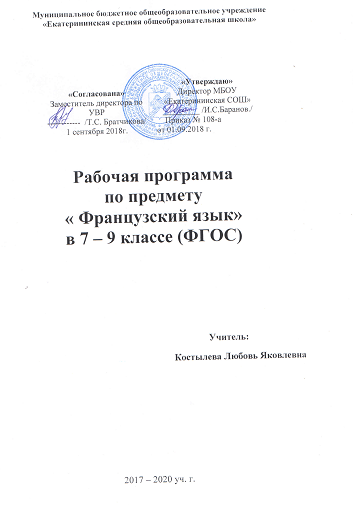 Рабочая программапо французскому языку (ФГОС)7-9 классПояснительная запискаРабочая программа основного общего образования по французскому языку  составлена на основе следующих документов:Федеральный Закон Российской Федерации от 29.12.2012 № 273 ФЗ «Об образовании в Российской Федерации»;Федеральный государственный образовательный стандарт основного общего образования, утвержденный приказом Минобразования РФ от 01.02.2011 г. №1897Примерная программа по предмету (Иностранный язык. 5-9 классы) (Стандарты второго поколения) составлена на основе ФГОС общего образования.Письмо Минобрнауки РФ от 10 Февраля 2011 г. N 03-105 "Об использовании учебников и учебных пособий в образовательном процессе"Примерные программы по учебным предметам. Иностранный язык 5-9 классы: проект. – М.: Просвещение, 2011Рабочая программа направлена на:- формирование универсальных учебных действий  (личностные, метапредметные, предметные результаты) для основного общего образования, преемственность с  программой начального общего образования- на реализацию системно-деятельностного подхода в организации образовательного процесса, который обеспечивает формирование готовности к саморазвитию и непрерывному образованию;- проектирование и конструирование социальной среды развития обучающихся в системе образования;- активную учебно-познавательную деятельность обучающихся;- построение образовательного процесса с учётом индивидуальных возрастных, психологических и физиологических особенностей обучающихся.Общая характеристика учебного предметаРоль и важность предмета. Преемственность при изучении данного предмета.Основная школа — вторая ступень общего образования. Она является важным звеном, которое соединяет все три ступени общего образования: начальную, основную и старшую. Данная ступень характеризуется наличием значительных изменений в развитии школьников,  так как к моменту начала обучения в основной школе у них расширился кругозор и общее представление о мире, сформированы элементарные коммуникативные умения на иностранном языке в четырех видах речевой деятельности, а также общеучебные умения, необходимые для изучения иностранного языка как учебного предмета; накоплены некоторые знания о правилах речевого поведения на родном и иностранном языках.На этой ступени совершенствуются приобретенные ранее знания, навыки и умения, увеличивается объем используемых учащимися языковых и речевых средств, улучшается качество практического владения иностранным языком, возрастает степень самостоятельности школьников и их творческой активности.В основной школе усиливается роль принципов когнитивной направленности учебного процесса, индивидуализации и дифференциации обучения, большее значение приобретает освоение современных технологий изучения иностранного языка, формирование учебно-исследовательских умений, осознание места и роли родного и иностранных языков в целостном поликультурном, полиязычном мире как средств общения, познания, самореализации и социальной адаптации. Развитие средствами учебного предмета таких качеств личности, как гражданственность, национальная идентичность, патриотизм, толерантное отношение к проявлениям иной культуры.Особенности содержания обучения иностранному языку в основной школе обусловлены динамикой развития школьников. Выделяются два возрастных этапа: 5—7 и 8—9 классы. К концу обучения в основной школе (8—9 классы) усиливается стремление школьников к самоопределению. Продолжается развитие иноязычной коммуникативной компетенции в единстве всех ее составляющих: языковой, речевой, социокультурной/межкультурной, компенсаторной и учебно-познавательной компетенций. Однако еще большее значение приобретают принципы дифференциации и индивидуализации обучения. Это придает обучению ярко выраженный практико-ориентированный характер, проявляющийся в том числе в формировании надпредметных ключевых компетенций — готовности учащихся использовать усвоенные знания, умения и способы деятельности в реальной жизни для решения практических задач и развития творческого потенциала. Данный уровень позволит выпускникам основной школы использовать иностранный язык для продолжения образования на старшей ступени обучения в школе и для дальнейшего самообразования.Основные содержательные линии. Первой содержательной линией учебного предмета «Иностранный язык» являются коммуникативные умения в основных видах речевой деятельности, второй — языковые средства и навыки оперирования ими, третьей — социокультурные знания и умения.
Указанные содержательные линии находятся в тесной взаимосвязи, что обусловлено единством составляющих коммуникативной компетенции как цели обучения: речевой, языковой, социокультурной. Основной линией следует считать коммуникативные умения, которые представляют собой результат овладения иностранным языком на данном этапе обучения. Формирование коммуникативных умений предполагает овладение языковыми средствами, а также навыками оперирования ими в процессе говорения, аудирования, чтения и письма. Таким образом, языковые знания и навыки представляют собой часть названных выше сложных коммуникативных умений. Формирование коммуникативной компетенции неразрывно связано с социокультурными знаниями, которые составляют предмет содержания речи и обеспечивают взаимопонимание в социокультурной/межкультурной коммуникации. Все три указанные основные содержательные линии взаимосвязаны, и отсутствие одной из них нарушает единство учебного предмета «Иностранный язык».Предметные результаты освоения основной образовательной программы основного общего образованияс учётом общих требований Стандарта и специфики изучаемых предметов, входящих в состав предметных областей, должны обеспечивать успешное обучение на следующей ступени общего образования.Изучение предметной области «Филология» — языка как знаковой системы, лежащей в основе человеческого общения, формирования гражданской, этнической и социальной идентичности, позволяющей понимать, быть понятым, выражать внутренний мир человека, должно обеспечить:получение доступа к литературному наследию и через него к сокровищам отечественной и мировой  культуры и достижениям цивилизации;формирование основы для   понимания особенностей разных культур и  воспитания уважения к ним;осознание взаимосвязи между своим интеллектуальным и социальным ростом, способствующим духовному, нравственному, эмоциональному, творческому, этическому и познавательному развитию;формирование базовых умений, обеспечивающих возможность дальнейшего изучения языков;обогащение  активного и потенциального словарного запаса для  достижения более высоких результатов при изучении других учебных предметов.Предметные результаты изучения предметной области «Филология» должны отражать:Иностранный язык.1) формирование дружелюбного и толерантного отношения к ценностям иных  культур, оптимизма и выраженной личностной позиции в восприятии мира, в развитии национального самосознания на основе знакомства с жизнью своих сверстников в других странах, с образцами зарубежной литературы разных жанров, с учётом достигнутого обучающимися уровня иноязычной компетентности;2) формирование и совершенствование иноязычной  коммуникативной  компетенции; расширение и систематизация знаний о языке, расширение  лингвистического кругозора и лексического запаса, дальнейшее овладение общей речевой культурой;3) достижение допорогового уровня иноязычной коммуникативной компетенции;4) создание основы для формирования интереса к совершенствованию достигнутого уровня владения изучаемым иностранным языком,  в том числе на основе самонаблюдения и самооценки, к изучению второго/третьего иностранного языка, к использованию иностранного языка как средства получения информации, позволяющей  расширять свои знания в других предметных областях.Обучение в основной школе обеспечивает преемственность с начальной школой.Цели обучения французскому языку в УМК «Синяя птица»В современной школе учебный предмет «Иностранный язык» входит в образовательную область «Филология» и является средством познания языка и культуры других народов и стран, способом более глубокого осмысления родного языка, предопределяет цель обучения французскому языку как одному из языков международного общения.В соответствии с государственным стандартом основного общего образования изучение иностранного языка в основной школе направлено на формирование и развитие коммуникативной компетенции, понимаемой как способность личности осуществлять межкультурное общение на основе усвоенных языковых и социокультурных знаний, речевых навыков и коммуникативных умений, в совокупности ее составляющих — речевой, языковой, социокультурной, компенсаторной и учебно-познавательной компетенций.Речевая компетенция — готовность и способность осуществлять межкультурное общение в четырех видах речевой деятельности (говорении, аудировании, чтении и письменной речи).Языковая компетенция —готовность и способность применять языковые знания (фонетические, орфографические, лексические, грамматические) и навыки оперирования ими для выражения коммуникативного намерения в соответствии с темами, сферами и ситуациями общения, отобранными для общеобразовательной школы; владение новым по сравнению с родным языком способом формирования и формулирования мысли на изучаемом языке.Социокультурная компетенция —готовность и способность учащихся строить свое межкультурное общение на основе знания культуры народа страны изучаемого языка, его традиций, менталитета, обычаев в рамках тем, сфер и ситуаций общения, отвечающих опыту, интересам и психологическим особенностям учащихся на разных этапах обучения; сопоставлять родную культуру и культуру страны/стран изучаемого языка, выделять общее и различное в культурах, уметь объяснить эти различия представителям другой культуры, т. е. стать медиатором культур, учитывать социолингвистические факторы коммуникативной ситуации для обеспечения взаимопонимания в процессе общения.Компенсаторная компетенция — готовность и способность выходить из затруднительного положения в процессе межкультурного общения, связанного с дефицитом языковых средств, страноведческих знаний, социокультурных норм поведения в обществе, различных сферах жизнедеятельности иноязычного социума.Учебно-познавательная компетенция —готовность и способность осуществлять автономное изучение иностранных языков, владение универсальными учебными умениями, специальными учебными навыками и умениями, способами и приемами самостоятельного овладения языком и культурой, в том числе с использованием современных информационных технологий.Образовательная, развивающая и воспитательная цели обучения французскому языку в данном УМК реализуются в процессе формирования, совершенствования и развития коммуникативной компетенции в единстве ее составляющих.Развитие и воспитание у школьников понимания важности изучения иностранного языка в современном мире и потребности пользоваться им как средством межкультурного общения, познания, самореализации и социальной адаптации дает возможность воспитывать гражданина, патриота своей страны, развивать национальное самосознание, а также способствует взаимопониманию между представителями различных сообществ.Достижение школьниками основной цели обучения французскому языку способствует их развитию как личностей. Участвуя в диалоге культур, учащиеся развивают свою способность к общению. Они вырабатывают толерантность к иным воззрениям, отличным от их собственных, становятся более терпимыми и коммуникабельными. У них появляется способность к анализу, пониманию иных ценностей и норм поведения, к выработке адекватной реакции на то, что не согласуется с их убеждениями. Овладение французским языком, и это должно быть осознано учащимися, в конечном счете ведет к развитию более глубокого взаимопонимания между народами, к познанию их культур, а на этой основе — к более глубокому осмыслению культурных ценностей и специфики своей культуры и народа, ее носителя, его самобытности и места собственной личности в жизни социума.Таким образом, главные цели курса соответствуют тому, что зафиксировано в этом плане в федеральном государственном образовательном стандарте основного общего образования по иностранному языку, а сам курс полностью соответствует новому Федеральному базисному учебному плану и примерным программам по французскому языку для основного общего образования.Предлагаемый курс также отвечает требованиям европейских стандартов. Он ориентирован в большей степени на общеевропейские компетенции владения иностранным языком.Все вышесказанное свидетельствует о полном соответствии целей и задач курса, тематики и результатов обучения требованиям основных федеральных документов.Описание места учебного предмета, курса в учебном плане.Иностранный язык как учебный предмет наряду с родным языком и литературой входит в образовательную область «Филология», закладывая основы филологического образования и формируя коммуникативную культуру школьника.В учебном плане данная программа относится к части формируемой участниками образовательных отношений.
Представленная программа предусматривает изучение французского языка с 5 по 9  класс из расчета510 ч.(3 учебных часа внеделю).Таким образом, в каждой параллели основной школы 102 часа выделяется на французский язык.Требования к личностным, метапредметным и предметным результатамосвоения учебного предмета.В соответствии с ФГОС данная рабочая программа направлена на достижение системы планируемых результатов освоения ООП ООО, включающей в себя личностные, метапредметные, предметные результаты. В том числе на формирование планируемых результатов освоения междисциплинарных программ «Формирование универсальных учебных действий», «Формирование ИКТ-компетентности», «Основы проектно-исследовательской деятельности», «Стратегии смыслового чтения и работа с текстом».Личностные результаты:Формирование мотивации к изучению иностранных языков и стремление к самосовершенствованию в образовательной области «Иностранный язык».Осознание возможностей самореализации средствами французского языка.Стремление к совершенствованию собственной речевой культуры в целом.Формирование коммуникативной компетенции в межкультурной и этнической коммуникации.Развитие таких качеств как воля, целеустемленность, креативность,  инициативность, эмпатия, трудолюбие, дисциплинированность.Формирование общекультурной и этнической идентичности как составляющих гражданской идентичности личности.Стремление к лучшему осознанию культуры своего народа и готовность к ознакомлению с ней представителей других стран, толерантное отношение к проявлениям иной культуры, осознание себя гражданином своей страны и мира.Готовность отстаивать национальные и общечеловеческие (гуманистические, демократические) ценности, свою гражданскую позицию.Метапредметные результаты:Развитие умения планировать свое речевое и неречевое поведение.Развитие коммуникативной компетенции, включая умение взаимодействовать с окружающими, выполняя разные социальные роли.Развитие исследовательских учебных действий, включая навыки работы с информацией: поиск и выделение нужной информации, обобщение и фиксация информации.Развитие смыслового чтения, включая умение определять тему, прогнозировать содержание текста по заголовку/по ключевым словам, выделять основную мысль, главные факты, опуская второстепенные, устанавливать логическую последовательность основных фактов.Осуществление регулятивных действий самонаблюдения, самоконтроля, самооценки в процессе коммуникативной деятельности на французском языке.Предметные результаты:А. В коммуникативной сфере:ГоворениеДиалогическая речьДальнейшее совершенствование диалогической речи при более вариативном содержании и более разнообразном языковом оформлении: умение вести диалоги этикетного характера, диалог-расспрос, диалог — побуждение к действию, диалог — обмен мнениями и комбинированные диалоги. Объем диалога—от 3 реплик (5—7 классы) до 4—5 реплик (8—9 классы) со стороны каждого учащегося. Продолжительность диалога — 2,5—3 мин (9 класс).Монологическая речьДальнейшее развитие и совершенствование связных высказываний с использованием основных коммуникативных типов речи: описание, сообщение, рассказ (включающий эмоционально-оценочные суждения), рассуждение (характеристика) с высказыванием своего мнения и краткой аргументацией с опорой и без опоры на прочитанный или услышанный текст либо заданную коммуникативную ситуацию. Объем монологического высказывания — от 8—10 фраз (5—7 классы) до 10— 12 фраз (8—9 классы). Продолжительность монолога — 1,5— 2 мин (9 класс).АудированиеДальнейшее развитие и совершенствование восприятия и понимания на слух аутентичных аудио- и видеотекстов с разной глубиной проникновения в их содержание (с пониманием основного содержания, с выборочным и полным пониманием воспринимаемого на слух текста) в зависимости от коммуникативной задачи и функционального типа текста.Жанры текстов: прагматические, публицистические.Типы текстов: объявление, реклама, сообщение, рассказ, диалог-интервью, стихотворение и др.Содержание текстов должно соответствовать возрастным особенностям и интересам учащихся и иметь образовательную и воспитательную ценность.Аудирование с полным пониманием содержания осуществляется на несложных текстах, построенных на полностью знакомом учащимся языковом материале. Время звучания текстов для аудирования — до 1 мин.Аудирование с пониманием основного содержания текста осуществляется на аутентичном материале, содержащем наряду с изученными и некоторое количество незнакомых языковых явлений. Время звучания текстов для аудирования — до 2 мин.Аудирование с выборочным пониманием нужной или интересующей информации предполагает умение выделить значимую информацию в одном или нескольких аутентичных коротких текстах прагматического характера, опуская избыточную информацию. Время звучания текстов для аудирования — до 1,5 мин.ЧтениеУмение читать и понимать аутентичные тексты с различной глубиной и точностью проникновения в их содержание (в зависимости от вида чтения): с пониманием основного содержания (ознакомительное чтение); с полным пониманием содержания (изучающее чтение); с выборочным пониманием нужной или интересующей информации (просмотровое/поисковое чтение).Жанры текстов: научно-популярные, публицистические, художественные, прагматические.Типы текстов: статья, интервью, рассказ, объявление, рецепт, меню, проспект, реклама, стихотворение и др.Содержание текстов должно соответствовать возрастным особенностям и интересам учащихся, иметь образовательную и воспитательную ценность, воздействовать на эмоциональную сферу школьников.Независимо от вида чтения возможно использование двуязычного словаря.Чтение с пониманием основного содержания осуществляется на несложных аутентичных текстах с ориентацией на выделенное в программе предметное содержание, включающих некоторое количество незнакомых слов. Объем текстов для чтения — 600—700 слов.Чтение с выборочным пониманием нужной или интересующей информации осуществляется на несложных аутентичных текстах разных жанров и предполагает умение просмотреть текст или несколько коротких текстов и выбрать информацию, которая необходима или представляет интерес для учащихся. Объем текста для чтения — около 350 слов.Чтение с полным пониманием осуществляется на несложных аутентичных текстах, построенных в основном на изученном языковом материале, с использованием различных приемов смысловой переработки текста (языковой догадки, выборочного перевода) и оценки полученной информации. Объем текста для чтения — около 500 слов.Письменная речьДальнейшее развитие и совершенствование письменной речи, а именно умений:писать короткие поздравления с днем рождения и другими праздниками, выражать пожелания (объемом 30—40 слов, включая адрес);заполнять формуляры, бланки (указывать имя, фамилию, пол, гражданство, адрес);писать личное письмо с опорой и без опоры на образец (расспрашивать адресата о его жизни, делах, сообщать то же самое о себе, выражать благодарность, давать совет, просить о чем-либо). Объем личного письма — около 100—110 слов, включая адрес.Языковые знания и навыки.Орфография.Знание правил чтения и орфографии и навыки их применения на основе изучаемого лексико-грамматического материала.фонетическая сторона речиНавыки адекватного произношения и различения на слух всех звуков изучаемого иностранного языка в потоке речи, соблюдение ударения и интонации в словах и фразах, ритмико-интонационные навыки произношения различных типов предложений.Лексическая сторона речиНавыки распознавания и употребления в речи лексических единиц, обслуживающих ситуации общения в рамках тематики основной школы, в том числе наиболее распространенных устойчивых словосочетаний, оценочной лексики, реплик-клише речевого этикета, характерных для культуры стран изучаемого языка; основные способы словообразования: аффиксация, словосложение, конверсия.Графика, каллиграфия, орфография.  Правила чтения и написания новых слов, отобранных для данного этапа обучения и навыки их применения в рамках изучаемого лексико-грамматического материалаФонетическая сторона речи.  Различение на слух всех звуков французского языка и их адекватное произношение, соблюдение правильного ударения в словах и ритмических группах. Соблюдение правил сцепления (liaison) и связывания (enchaînement) слов внутри ритмических групп, соблюдение  правил  сцепления  перед h  немой  и  hпридыхательной. Ритмико-интонационные навыки произношения разных типов предложений.Дальнейшее совершенствование слухо-произносительных навыков, в том числе применительно к новому языковому материалуГрамматическая сторона речиЗнание признаков нераспространенных и распространенных простых предложений, безличных предложений, сложносочиненных и сложноподчиненных предложений, использования прямого и обратного порядка слов. Навыки распознавания и употребления в речи перечисленных грамматических явлений. Знание признаков и навыки распознавания и употребления в речи глаголов в наиболее употребительных временных формах действительного и страдательного залогов, модальных глаголов и их эквивалентов, существительных в различных падежах, артиклей, относительных, неопределенных/неопределенно-личных местоимений, прилагательных, наречий, степеней сравнения прилагательных и наречий, предлогов, количественных и порядковых числительных.Социокультурные знания и уменияУмение осуществлять межличностное и межкультурное общение, используя знания о национально-культурных особенностях своей страны и страны/стран изучаемого языка, полученные на уроках иностранного языка и в процессе изучения других предметов (знания межпредметного характера). Это предполагает овладение:знаниями о значении родного и иностранного языков в современном мире;сведениями о социокультурном портрете стран, говорящих на иностранном языке, их символике и культурном наследии;употребительной фоновой лексикой и реалиями страны изучаемого языка: традициями (в проведении выходных дней, основных национальных праздников), распространенными образцами фольклора (скороговорками, поговорками, пословицами);представлением о сходстве и различиях в традициях своей страны и стран изучаемого языка; об особенностях их образа жизни, быта, культуры (всемирно известных достопримечательностях, выдающихся людях и их вкладе в мировую культуру); о некоторых произведениях художественной литературы на изучаемом иностранном языке;умением распознавать и употреблять в устной и письменной речи в ситуациях формального и неформального общения основные нормы речевого этикета, принятые в странах изучаемого языка (реплики-клише, наиболее распространенную оценочную лексику);умениями представлять родную страну и культуру на иностранном языке; оказывать помощь зарубежным гостям в нашей стране в ситуациях повседневного общения.Компенсаторные уменияСовершенствуются умения:переспрашивать, просить повторить, уточняя значение незнакомых слов;использовать в качестве опоры при порождении собственных высказываний ключевые слова, план к тексту, тематический словарь и т. д.;прогнозировать содержание текста на основе заголовка, предварительно поставленных вопросов;догадываться о значении незнакомых слов по контексту, по используемым собеседником жестам и мимике;использовать синонимы, антонимы, описания понятия при дефиците языковых средств.Общеучебные умения и универсальные способы деятельностиФормируются и совершенствуются умения:работать с информацией: сокращение, расширение устной и письменной информации, создание второго текста по аналогии, заполнение таблиц;работать с прослушанным/прочитанным текстом: извлечение основной информации, извлечение запрашиваемой или нужной информации, извлечение полной и точной информации;работать с разными источниками на иностранном языке: справочными материалами, словарями, интернет-ресурсами, литературой;планировать и осуществлять учебно-исследовательскую работу: выбор темы исследования, составление плана работы, знакомство с исследовательскими методами (наблюдение, анкетирование, интервьюирование), анализ полученных данных и их интерпретация, разработка краткосрочного проекта и его устная презентация с аргументацией, ответы на вопросы по проекту; участвовать в работе над долгосрочным проектом; взаимодействовать в группе с другими участниками проектной деятельности;самостоятельно работать, рационально организовывая свой труд в классе и дома.Специальные учебные уменияФормируются и совершенствуются умения:находить ключевые слова и социокультурные реалии при работе с текстом;семантизировать слова на основе языковой догадки;осуществлять словообразовательный анализ;выборочно использовать перевод;пользоваться двуязычным и толковым словарями;участвовать в проектной деятельности межпредметного характера.Языковые средства.Лексическая сторона речиОвладение лексическими единицами, обслуживающими новые темы, предметы речи и ситуации общения в пределах выделенной тематики, в объеме 1200 единиц (включая 500 усвоенных в начальной школе).Лексические единицы включают устойчивые словосочетания, оценочную лексику, реплики-клише речевого этикета, отражающие культуру стран изучаемого языка.Расширение потенциального словаря за счет интернациональной лексики и навыков овладения новыми словообразовательными средствами:1)суффиксация:•существительныхссуффиксами: -tion, -sion (collection, révision); -ement (appartement); -eur (ordinateur); -ure (signature); -ette (bicyclette, disquette); -ique (gymnastique); -iste, -isme (journaliste, tourisme); -er/-ère (boulanger/ boulangère); -ien/-ienne (pharmacien/pharmacienne); -erie (parfumerie); -ence, -ance (préférence, confiance); -aire (questionnaire); -oir, -oire (couloir, mémoire); -âge (bricolage); -té (activité); -ude (attitude); -aison (comparaison); -esse (jeunesse); -ure (ouverture); -ise (friandise);•наречийссуффиксом -ment;•прилагательныхссуффиксами: -eur/-euse (heureux/ heureuse); -ique (sympatique); -ant (intéressant); -ain (américain); -ais (français); -ois (chinois); -ien (parisien); -able/-ible (vivable, lisible); -el/-elle, -al/-ale, -ile, -il/-ille (professionnel, génial, difficile, gentil); -eau/-elle (nouveau/nouvelle); -aire (planétaire); -atif/-ative (imaginatif);2)префиксация:•существительных, прилагательныхиглаголов: in-, im- il-(inconnu, impossible, illisible); dé- (départ, décourager); dis- (disparaître); re-, ré- (refaire, réviser), pré- (prévenir); mé- (méfiant); a- (asymétrique); extra- (extraordinaire); anti- (antiride);3)словосложение: существительное + существительное (télécarte); существительное + предлог + существительное (sac-à-dos); прилагательное + существительное (cybercafé), глагол +местоимение (rendez-vous), глагол + существительное (passe-temps), предлог + существительное (sous-sol);4) конверсия (образование существительных от неопределенной формы глагола (conseiller — unconseil).Представления о синонимии, антонимии, лексической сочетаемости, многозначности.Грамматическая сторона речиДальнейшее расширение объема значений грамматических средств, изученных ранее и овладение новыми грамматическими явлениями.Уровень овладения конкретным грамматическим явлением (продуктивно-рецептивно или рецептивно) указывается в графе «Характеристика основных видов деятельности учащихся» в тематическом планировании.Нераспространенные и распространенные простые предложения. Безличные предложения. Предложения с неопределенно-личным местоимением on. Сложносочиненные предложения с союзами ou, mais , ni ... ni. Сложноподчиненные предложения с придаточными дополнительными (союз que), определительными (союзные слова qui, que, dont, où), обстоятельственными (наиболее распространенные союзы, выражающие значения времени (quand), места (où), причины (parceIque), следствия (ainsi), цели (pourque). Все типы вопросительных предложений. Прямой порядок слов и инверсия. Вопросительное прилагательное quel, вопросительные наречия où, quand, comment, pourquoi; вопросительные местоимения qui, bue, quoi, lequel. Отрицательные частицы plus, jamais, rien, personne. Особенности употребления отрицаний перед неопределенной формой глагола (l'infinitif). Ограничительныйоборот ne que.Временныеформыизъявительногонаклонения (l'indicatif): le présent, le futur simple, le futur immédiat, le passé composé, l'imparfait, le plus-que-parfait, le futur dans le passé. Возвратные (местоименные) глаголы. Спряжение глаголов I и II группы, распространенных глаголов III группы в изъявительном наклонении. Согласование причастия сложных форм глагола с подлежащим и прямым дополнением. Согласование времен в плане настоящего и прошедшего. Прямая и косвенная речь.Повелительное наклонение регулярных и распространенных нерегулярных глаголов в утвердительной и отрицательной форме (l'impératif). Временная форма условного наклонения (leconditionnelprésent) в простом и сложном предложении. Lesubjonctifprésent регулярных и наиболее частотных нерегулярных глаголов в дополнительных придаточных. Активный и пассивный залог в настоящем времени изъявительного наклонения. Предлоги par и de в пассивных конструкциях.Причастия настоящего и прошедшего времени (participeprésent и participepassé), деепричастие (legérondif), инфинитивные конструкции после глаголов восприятия. Способыдействия (venir de faire qch, être en train de faire qch)Причинные отношения в простом и сложном предложении: parceque, grâce à, à causede, comme, car. Временные отношения в простых и сложных предложениях. Выражение цели и следствия, условия и гипотезы, сравнения, противопоставления и уступки в простых и сложных предложенияхОсобые формы существительных женского рода и множественного числа (travail — travaux), особые формы прилагательных женского рода и множественного числа (belle — beaulong — longue, culturelle, но musicale, spécial — spéciaux/spéciale: и др.). Частичный артикль с абстрактными и вещественными существительными. Замена артикля предлогом de (в отрицательных конструкциях, после слов, выражающих количество перед группой прилагательное + существительное). Употребление предлогов и артиклей перед географическими названиям' (enFrance, deChine, auCanada, duJapon).Наречияна -ment, -emment, -amment. Степени сравнения прилагательных и наречий, особые случаи их образование (bon — meilleur, bien — mieux). Личные местоимения в функции прямых и косвенных дополнений. Ударные и безударны» формы личных местоимений. Местоимения en и у. Относи тельные местоимения qui, que, où, dont. Указательные (celu celle, ceux ит. п.) ипритяжательные (le mien, la mienne les miens, les miennes ит. п.) местоимения. Неопределенныеприлагательныеиместоимения (on, tout, même, personne chaque, chacun(e), quelque(s), quelqu'un, quelques-un(e)si plusieurs). Количественные числительные (свыше 1000), по рядковые числительные (свыше 10). Социокультурные особенности употребления количественных и порядковых числи тельных.Управление распространенных глаголов. Предлоги, служащие для выражения пространственных (à, de, dans, sur, sous, entre, vers) и временных (pendant, depuis, en, dans, pour) отношения. Распространенные коннекторы: pourtant, enfin, d'abordensuite и т. д.притяжательные (le mien, la mienne les miens, les miennes ит. п.) местоимения. Неопределенныеприлагательныеиместоимения (on, tout, même, personne chaque, chacun(e), quelque(s), quelqu'un, quelques-un(e)si plusieurs). Количественные числительные (свыше 1000), по рядковые числительные (свыше 10).Социокультурная компетениия:- знание национально-культурных особенностей речевого и  неречевого поведения в своей стране и странах изучаемого языка; их применение в различных ситуациях формального и неформального межличностного и межкультурного общения;- распознавание и употребление в устной и письменной речи основных норм речевого этикета (реплик-клише, наиболее  распространённой оценочной лексики), принятых в странах, говорящих на французском языке;-  знание употребительной фоновой лексики и реалий страны изучаемого языка: распространённых образцов фольклора (скороговорки, поговорки, пословицы);- знакомство с образцами художественной и научно-популярной литературы;- представление об особенностях образа жизни, быта, культуры стран, говорящих на французском языке (всемирно известных достопримечательностях, выдающихся людях и их вкладе в мировую культуру);- представление о сходстве и различиях в традициях своей страны и стран изучаемого языка;- понимание роли владения иностранными языками в современном мире.Компенсаторная компетенция:• умение выходить из трудного положения в условиях дефицита языковых средств при получении и приёме информации за счёт использования контекстуальной догадки, игнорирования языковых трудностей, переспроса, словарных замен, жестов, мимики.Б. В познавательной сфере:- умение сравнивать языковые явления родного и французского языков на уровне отдельных грамматических явлений, слов, словосочетаний, предложений;- владение приёмами работы с текстом: умение пользоваться определённой стратегией чтения/аудирования в зависимости от коммуникативной задачи (читать/слушать текст с разной глубиной понимания);- умение действовать по образцу/аналогии при выполнении упражнений и составлении собственных высказываний в пределах тематики основной школы;-  готовность и умение осуществлять индивидуальную и совместную проектную работу;- умение пользоваться справочным материалом (грамматическим и лингвострановедческим справочниками, двуязычным и толковым словарями, мультимедийными средствами);- владение способами и приёмами дальнейшего самостоятельного изучения иностранных языков.В. В ценностно-мотивационной сфере:- представление о языке как средстве выражения чувств, эмоций, основе культуры мышления;- достижение взаимопонимания в процессе устного и письменного общения с носителями французского языка, установления межличностных и межкультурных контактом в доступных пределах;- представление о целостном полиязычном, поликультурном мире, осознание места и роли родного и иностранных языков в этом мире как средства общения, познания, самореализации и социальной адаптации;- приобщение к ценностям мировой культуры как через источники информации на французском языке, в том числе мультимедийные, так и через участие в школьных обменах, туристических поездках, молодёжных форумах.Г. В эстетической сфере:- владение элементарными средствами выражения чувств и эмоций на французском языке;- стремление к знакомству с образцами художественного творчества на французском языке и средствами французского языка;- развитие чувства прекрасного в процессе обсуждения современных тенденций в живописи, музыке, литературе.Д. В трудовой сфере:- умение рационально планировать свой учебный труд;- умение работать в соответствии с намеченным планом.Е. В физической сфере:- стремление вести здоровый образ жизни (режим труда и отдыха, питание, спорт, фитнес).Содержание учебного курсаВ основу определения содержания обучения положен анализ реальных или возможных потребностей учащихся в процессе общения. Программа вычленяет круг тем и проблем, которые рассматриваются внутри учебных ситуаций (unité), определенных на каждый год обучения. При этом предполагается, что учащиеся могут сталкиваться с одними и теми же темами на каждом последующем этапе обучения, что означает их концентрическое изучение. При этом, естественно, повторное обращение к той же самой тематике предполагает ее более детальный анализ, рассмотрение под иным углом зрения, углубление и расширение вопросов для обсуждения, сопоставление аналогичных проблем в  стране изучаемого языка, а также в родной стране учащихся.Сферы общения и тематика, в рамках которых происходит формирование у учащихся способности использовать французский язык для реальной коммуникации, участия в диалоге культур, должны соотноситься с различными типами текстов. В большинстве своем в УМК включаются аутентичные тексты, безусловно подвергшиеся необходимой адаптации и сокращению на начальном этапе обучения. Они представляют собой отрывки из художественных произведений французских и франкоязычных авторов, статьи из журналов, газет, различные инструкции, программы, списки, странички из путеводителей, а также тексты из всемирной сети Интернет.Предметное содержание речиМежличностные взаимоотношения в семье, со сверстниками; решение конфликтных ситуаций. Внешность и черты характера человека.Досуг и увлечения (чтение, кино, театр, музей, музыка). Виды отдыха, путешествия. Молодёжная мода. Покупки.Здоровый образ жизни: режим труда и отдыха, спорт, сбалансированное питание, отказ от вредных привычек.Школьное образование, школьная жизнь, изучаемые предметы и отношение к ним. Переписка с зарубежными сверстниками. Каникулы в различное время года.Мир профессий. Проблемы выбора профессии. Роль иностранного языка в планах на будущее.Вселенная и человек. Природа: флора и фауна. Проблемы экологии. Защита окружающей среды. Климат, погода. Условия проживания в городской/сельской местности. Транспорт.Средства массовой информации и коммуникации (пресса, телевидение, радио, Интернет).Страна/страны изучаемого языка и родная страна, их географическое положение, столицы и крупные города, регионы, достопримечательности, культурные особенности (национальные праздники, знаменательные даты, традиции, обычаи), страницы истории, выдающиеся люди, их вклад в науку и мировую культуру.Виды речевой деятельности/Коммуникативные уменияГоворениеДиалогическая речьДальнейшее совершенствование диалогической речи при более вариативном содержании и более разнообразном языковом оформлении: умение вести диалоги этикетного характера, диалог-расспрос, диалог — побуждение к действию, диалог — обмен мнениями и комбинированные диалоги. Объём диалога — от 3 реплик (5—7 классы) до 4—5 реплик (8—9 классы) со стороны каждого обучающегося. Продолжительность диалога — 2,5—3 мин (9 класс).Монологическая речьДальнейшее развитие и совершенствование связных высказываний с использованием основных коммуникативных типов речи: описание, сообщение, рассказ (включающий эмоционально-оценочные суждения), рассуждение (характеристика) с высказыванием своего мнения и краткой аргументацией с опорой и без опоры на прочитанный или услышанный текст либо заданную коммуникативную ситуацию. Объём монологического высказывания — от 8—10 фраз (5—7 классы) до 10—12 фраз (8—9 классы). Продолжительность монолога — 1,5—2 мин (9 класс).АудированиеДальнейшее развитие и совершенствование восприятия и понимания на слух аутентичных аудио- и видеотекстов с разной глубиной проникновения в их содержание (с пониманием основного содержания, с выборочным и полным пониманием воспринимаемого на слух текста) в зависимости от коммуникативной задачи и функционального типа текста.Жанры текстов: прагматические, публицистические.Типы текстов: объявление, реклама, сообщение, рассказ, диалог-интервью, стихотворение и др.Содержание текстов должно соответствовать возрастным особенностям и интересам обучающихся и иметь образовательную и воспитательную ценность.Аудирование с полным пониманием содержания осуществляется на несложных аутентичных текстах, построенных на полностью знакомом обучающимся языковом материале. Время звучания текстов для аудирования — до 1 мин.Аудирование с пониманием основного содержания текста осуществляется на аутентичных текстах, содержащих наряду с изученными и некоторое количество незнакомого материала. Время звучания текстов для аудирования — до 2 мин.Аудирование с выборочным пониманием нужной или интересующей информации предполагает умение выделить значимую информацию в одном или нескольких аутентичных коротких текстах прагматического характера, опуская избыточную информацию. Время звучания текстов для аудирования — до 1,5 мин.ЧтениеУмение читать и понимать аутентичные тексты с различной глубиной и точностью проникновения в их содержание (в зависимости от вида чтения): с пониманием основного содержания (ознакомительное чтение); с полным пониманием содержания (изучающее чтение); с выборочным пониманием нужной или интересующей информации (просмотровое/поисковое чтение).Жанры текстов: научно-популярные, публицистические, художественные, прагматические.Типы текстов: статья, интервью, рассказ, объявление, рецепт, меню, проспект, реклама, стихотворение и др.Содержание текстов должно соответствовать возрастным особенностям и интересам обучающихся, иметь образовательную и воспитательную ценность, воздействовать на эмоциональную сферу обучающихся.Независимо от вида чтения возможно использование двуязычного словаря.Чтение с полным пониманием осуществляется на несложных аутентичных текстах, построенных в основном на изученном языковом материале, с использованием различных приёмов смысловой переработки текста (языковой догадки, выборочного перевода) и оценки полученной информации. Объём текстов для чтения — около 500 слов.Чтение с выборочным пониманием нужной или интересующей информации предполагает умение просмотреть текст или несколько коротких текстов и выбрать информацию, которая необходима или представляет интерес для учащихся. Объём текста для чтения — около 350 слов. Чтение с пониманием основного содержания осуществляется на несложных аутентичных материалах с ориентацией на выделенное предметное содержание, включающих некоторое количество незнакомых слов. Объём текстов для чтения —600 -700 слов.Письменная речьДальнейшее развитие и совершенствование письменной речи, а именно умений:— писать короткие поздравления с днем рождения и другими праздниками, выражать пожелания (объёмом 30—40 слов, включая адрес);— заполнять формуляры, бланки (указывать имя, фамилию, пол, гражданство, адрес);— писать личное письмо с опорой и без опоры на образец (расспрашивать адресата о его жизни, делах, сообщать то же самое о себе, выражать благодарность, давать совет, просить о чём-либо). Объём личного письма — около 100 слов, включая адрес;— составлять план, тезисы устного или письменного сообщения, кратко излагать результаты проектной деятельности.Языковые знания и навыкиОрфографияЗнание правил чтения и орфографии и навыки их применения на основе изучаемого лексико-грамматического материала.Фонетическая сторона речиНавыки адекватного произношения и различения на слух всех звуков французского языка в потоке речи, соблюдение ударения и интонации в словах и фразах, ритмико-интонационные навыки произношения различных типов предложений.Лексическая сторона речиНавыки распознавания и употребления в речи лексических единиц, обслуживающих ситуации общения в рамках тематики основной школы, в том числе наиболее распространённых устойчивых словосочетаний, оценочной лексики, реплик-клише речевого этикета, характерных для культуры стран изучаемого языка; основные способы словообразования: аффиксация, словосложение, конверсия.Грамматическая сторона речиЗнание признаков нераспространённых и распространённых простых предложений, безличных предложений, сложносочиненных и сложноподчинённых предложений, использования прямого и обратного порядка слов. Навыки распознавания и употребления в речи перечисленных грамматических явлений.Знание признаков и навыки распознавания и употребления в речи глаголов в наиболее употребительных временных формах действительного и страдательного залогов, модальных глаголов и их эквивалентов, существительных, артиклей, относительных, неопределённых/неопределённо-личных, притяжательных, указательных местоимений, прилагательных, наречий, степеней сравнения прилагательных и наречий, предлогов, количественных и порядковых числительных.Социокультурные знания и уменияУмение осуществлять межличностное и межкультурное общение, используя знания о национально-культурных особенностях своей страны и страны/стран французского языка, полученные на уроках иностранного языка и в процессе изучения других предметов (знания межпредметного характера).Это предполагает овладение:— знаниями о значении родного и иностранного языков в современном мире;— сведениями о социокультурном портрете стран, говорящих на французском языке, их символике и культурном наследии;— употребительной фоновой лексикой и реалиями страны изучаемого языка: традициями (в питании, проведения выходных дней, основных национальных праздников), распространёнными образцами фольклора (скороговорками, поговорками, пословицами);— представлением о сходстве и различиях в традициях своей страны и стран изучаемого языка; об особенностях их образа жизни, быта, культуры стран, говорящих на французском языке (всемирно известных достопримечательностях, выдающихся людях и их вкладе в мировую культуру);- знанием некоторых образцов художественной литературы (авторы, герои, события) на французском языке;— умением распознавать и употреблять в устной и письменной речи в ситуациях формального и неформального общения основные нормы речевого этикета, принятые в странах, говорящих на французском языке (реплики-клише, наиболее распространённую оценочную лексику);— умениями представлять родную страну и культуру на французском языке; оказывать помощь зарубежным гостям в нашей стране в ситуациях повседневного общения.Компенсаторные уменияСовершенствуются умения:— переспрашивать, просить повторить, уточняя значение незнакомых слов;— использовать в качестве опоры при порождении собственных высказываний ключевые слова, план к тексту, тематический словарь и т. д.;— прогнозировать содержание текста на основе заголовка, предварительно поставленных вопросов;— догадываться о значении незнакомых слов по контексту, по используемым собеседником жестам и мимике;— использовать синонимы, антонимы, описания понятий при дефиците языковых средств.Общеучебные умения и универсальные учебные действияФормируются и совершенствуются умения:— работать с информацией: сокращение, расширение устной и письменной информации, создание второго текста по аналогии, заполнение таблиц;— работать с прослушанным/прочитанным текстом: извлечение основной информации, извлечение запрашиваемой или нужной информации, извлечение полной и точной информации;— работать с разными источниками на французском языке: справочными материалами, словарями, интернет- ресурсами, литературой;— планировать и осуществлять учебно-исследовательскую работу: выбор темы исследования, составление плана работы, знакомство с исследовательскими методами (наблюдение, анкетирование, интервьюирование), анализ полученных данных и их интерпретацию, разработка краткосрочного проекта и его устную презентацию с аргументацией, ответы на вопросы по проекту; участвовать в работе над долгосрочным проектом; взаимодействовать в группе с другими участниками проектной деятельности;— самостоятельно работать, рационально организовывая свой труд в классе и дома.Специальные учебные уменияФормируются и совершенствуются умения:— находить ключевые слова и социокультурные реалии при работе с текстом;— семантизировать слова на основе языковой догадки;— осуществлять словообразовательный анализ слов;— выборочно использовать перевод;— пользоваться двуязычным и толковым словарями;— участвовать в проектной деятельности межпредметного характера.Тематическое планирование с определением основных видов учебной деятельности7классТематическое планирование с определением основных видов учебной деятельности7-8 классТематическое планирование с определением основных видов учебной деятельности9 классУчебно-методическое и материально-техническоеобеспечение образовательного процессаРеализация данной программы осуществляется с помощью УМК – «Синяя птица»(«L’oiseau bleu») для 6-7 классов общеобразовательных учреждений, автор Н.А.Селиванова, А.Ю. Шашурина1. Учебник - Н.А.Селиванова, А.Ю. Шашурина «L’oiseau bleu»: учебники французского языка для 6, 7классов общеобразовательных учреждений (Рекомендовано Министерством образованияРоссийской Федерации) – Москва, Просвещение,20132. Рабочая тетрадь “Cahier d’activites”3. Книга для учителя “Livre du professeur”4. Книга для чтения “Livre de lecture”5. Аудиоприложение– CD MP3Для реализации данной примерной программы используется дополнительнаялитература:1. Поурочные планы по учебнику «L’oiseau bleu» Н.А.Селиванова, А.Ю. Шашурина2. Г.Ю. Настёнкова. Контрольные и прверочные работы по французскому языку кУчебнику «Синяя птица»: 5-6 -7классы, М.:Экзамен, 20033.Г.М.Чернова Урок французского языка: секреты успеха: кн. для учителя,М.:Просвещение,2007Интернет – поддержка учебников и дополнительные материалы• http://www.prosv.ru/• http://pedsovet.su/Библиотечный фонд (книгопечатная продукция)• Федеральный государственный Образовательный стандарт общего образования.• Примерные программы по учебным предметам. Иностранный язык. 5-9 классы. –М.: Просвещение, 2010.• Книги для чтения на иностранном языке• Пособия по страноведению: Франция и франкоговорящие страны.• Двуязычные словари• Рабочие программы по французскому языку.5-9 классы. (базовый уровень)Н.А.Селиванова– М.: Просвещение, 2013.• Книги для учителя (методические рекомендации к УМК)Печатные пособия• Грамматические таблицы к основным разделам грамматического материала,содержащегося в стандартах для каждой ступени обучения• Карты на иностранном языкеЭкранно-звуковые пособия• Аудиозаписи к УМК, которые используются для изучения иностранного языка• Видеофильмы, соответствующие тематике.Информационно-коммуникативные средства•Практикумы и мультимедийные обучающие программы поиностранным языкам• Игровые компьютерные программы (по изучаемым языкам)Технические средства обучения•ПКУчебно-практическое оборудованиеЭкспозиционный экранСистема оценки достижения планируемых результатов1.Стартовая диагностика.Проводится перед изучением разделов по предмету и направлена на определение уровня остаточных знаний и уровня мотивации к изучению нового материала.2.Текущий контроль.В ходе текущего контроля оценивается любое, особенно успешное действие обучающегося, а фиксируется отметкой только решение полноценной задачи, выполнение теста, устного ответа, выполнение лабораторной работы.  Данные виды работ оцениваются по пятибалльной системе.3. Промежуточная  аттестация проводится по результатам текущего контроля.4. Итоговая аттестация (в конце учебного года) проводится по результатам промежуточной аттестации.Итоговая оценка по французскому языку выставляется по результатам текущего контроля, который ведется учителем и фиксируется в классном журнале и дневниках учащихся, тестовых работ, оценки за выполнение и защиту индивидуального проекта.5.Оценка проектной и исследовательской деятельности.Индивидуальный итоговой проект представляет собой учебный проект, выполняемый обучающимся в рамках одного или нескольких учебных предметов с целью продемонстрировать свои достижения в самостоятельном освоении содержания и методов избранных областей знаний и/или видов деятельности и способность проектировать и осуществлять целесообразную и результативную деятельность (учебно-познавательную, конструкторскую, социальную, художественно-творческую, иную).Выполнение индивидуального итогового проекта обязательно для каждого обучающегося, его невыполнение равноценно получению неудовлетворительной оценки по любому учебному предмету.Оценка за выполнение и защиту итогового индивидуального проекта является одним из видов оценки достижения метапредметных результатов освоения ООП, представленных в разделах «Регулятивные универсальные учебные действия», «Коммуникативные универсальные учебные действия», «Познавательные универсальные учебные действия» программы формирования универсальных учебных действий, а также планируемых результатов, представленных во всех разделах междисциплинарных учебных программ.Основным объектом оценки метапредметных результатов является:• способность и готовность к освоению систематических знаний, их самостоятельному пополнению, переносу и интеграции;• способность к сотрудничеству и коммуникации;• способность к решению личностно и социально значимых проблем и воплощению найденных решений в практику;• способность и готовность к использованию ИКТ в целях обучения и развития;• способность к самоорганизации, саморегуляции и рефлексии.Критерии и нормы оценки в 5-9 классах  Чтение и понимание иноязычных текстов Основным показателем успешности овладения чтением является степень извлечения информации из прочитанного текста. В жизни мы читаем тексты с разными задачами по извлечению информации. В связи с этим различают виды чтения с такими речевыми задачами как понимание основного содержания и основных фактов, содержащихся в тексте, полное понимание имеющейся в тексте информации и, наконец, нахождение в тексте или ряде текстов нужной нам или заданной информации. Поскольку практической целью изучения иностранного языка является овладение общением на изучаемом языке, то учащийся должен овладеть всеми видами чтения, различающимися по степени извлечения информации из текста: чтением с пониманием основного содержания читаемого (обычно в методике его называют ознакомительным), чтением с полным пониманием содержания, включая  детали   (изучающее  чтение)   и чтением с извлечением нужной либо интересующей читателя информации (просмотровое). Совершенно очевидно, что проверку умений, связанных с каждым из перечисленных видов чтения, необходимо проводить отдельно.Чтение с пониманием основного содержания прочитанного (ознакомительное)Оценка «5»ставится учащемуся, если он понял основное содержание оригинального текста, может выделить основную мысль, определить основные факты, умеет догадываться о значении незнакомых слов из контекста, либо по словообразовательным элементам, либо по сходству с родным языком. Скорость чтения иноязычного текста может быть несколько замедленной по сравнению с той, с которой ученик читает на родном языке. Заметим, что скорость чтения на родном языке у учащихся разная. Оценка «4»ставится ученику, если он понял основное содержание оригинального текста, может выделить основную мысль, определить отдельные факты. Однако у него недостаточно развита языковая догадка, и он затрудняется в понимании некоторых незнакомых слов, он вынужден чаще обращаться к словарю, а темп чтения более замедлен. Оценка «3»ставится школьнику, который не совсем точно понял основное содержание прочитанного, умеет выделить в тексте только небольшое количество фактов, совсем не развита языковая догадка.Оценка «2»выставляется ученику в том случае, если он не совсем точно  понял текст или понял содержание текста неправильно, плохо  ориентируется в тексте при поиске определенных фактов, не умеет семантизировать незнакомую лексику.Оценка «1» »выставляется ученику в том случае, если он не понял текст или понял содержание текста неправильно, не ориентируется в тексте при поиске определенных фактов, не умеет семантизировать незнакомую лексику.Чтение с полным пониманием содержания (изучающее)Оценка «5»ставится ученику, когда он полностью понял несложный оригинальный текст (публицистический, научно-популярный; инструкцию или отрывок из туристического проспекта). Он использовал при этом все известные приемы, направленные на понимание читаемого (смысловую догадку, анализ).Оценка «4»выставляется учащемуся, если он полностью понял текст, но  обращался к словарю.Оценка «3»ставится, если ученик понялтекст не полностью, но многократно  обращался к словарю.Оценка «2» ставится в том случае, когда текст учеником не понят, не владеет приемами его смысловой переработки.Оценка «1» ставится в том случае, когда текст учеником не понят, с трудом может найти незнакомые слова в словаре.Чтение с нахождением интересующей или нужной информации (просмотровое)Оценка «5»ставится ученику, если он может достаточно быстро просмотреть несложный оригинальный текст (типа расписания поездов, меню, программы телепередач) или несколько небольших текстов и выбрать правильно запрашиваемую информацию.Оценка «4»ставится ученику при достаточно быстром просмотре текста, но при этом он находит только примерно 2/3 заданной информации.Оценка «3»выставляется, если ученик находит в данном тексте (или данных текстах) примерно 1/3 заданной информации.Оценка «2»выставляется в том случае, если ученик плохо  ориентируется в тексте.Оценка «1»выставляется в том случае, если ученик не  ориентируется в тексте.Понимание речи на слух Основной речевой задачей при понимании звучащих текстов на слух является извлечение основной или заданной ученику информации.Оценка «5» ставится ученику, который понял основные факты, сумел выделить отдельную, значимую для себя информацию (например, из прогноза погоды, объявления, программы радио и телепередач), догадался о значении части незнакомых слов по контексту, сумел использовать информацию для решения поставленной задачи (например найти ту или иную радиопередачу).Оценка «4»ставится ученику, который понял не все основные факты. При решении коммуникативной задачи он использовал только 2/3 информации.Оценка «3»свидетельствует, что ученик понял только 50 % текста. Отдельные факты понял неправильно. Не сумел полностью решить поставленную перед ним коммуникативную задачу.Оценка «2»ставится, если ученик понял менее 50 % текста и выделил из него менее половины основных фактов. Он не смог решить поставленную перед ним речевую задачу.Оценка «1»ставится, если ученик не смог решить поставленную перед ним речевую задачу.Говорение Говорение в реальной жизни выступает в двух формах общения: в виде связных высказываний типа описания или рассказа и в виде участия в беседе с партнером.Выдвижение овладения общением в качестве практической задачи требует поэтому, чтобы учащийся выявил свою способность, как в продуцировании связных высказываний, так и в умелом участии в беседе с партнером. При оценивании связных высказываний или участия в беседе учащихся многие учителя обращают основное внимание на ошибки лексического, грамматического характера и выставляют отметки, исходя только исключительно из количества ошибок. Подобный подход вряд ли можно назвать правильным. Во-первых, важными показателями рассказа или описания являются соответствия темы, полнота изложения, разнообразие языковых средств, а в ходе беседы — понимание партнера, правильное реагирование на реплики партнера, разнообразие своих реплик. Только при соблюдении этих условий речевой деятельности можно говорить о реальном общении. Поэтому все эти моменты должны учитываться, прежде всего, при оценке речевых произведений школьников.                               Во-вторых, ошибки бывают разными. Одни из них нарушают общение, т. е. ведут к непониманию. Другие же, хотя и свидетельствуют о нарушениях нормы, но не нарушают понимания. Последние можно рассматривать как оговорки. В связи с этим основными критериями оценки умений говорения следует считать: соответствие теме, достаточный объем высказывания,разнообразие языковых средств и т. п., а ошибки целесообразно рассматривать как дополнительный критерий.Высказывание в форме рассказа, описанияОценка «5» ставится ученику, если он в целом справился с поставленными речевыми задачами. Его высказывание было связным и логически последовательным. Диапазон используемых языковых средств достаточно широк. Языковые средства были правильно употреблены, практически отсутствовали ошибки, нарушающие коммуникацию, или они были незначительны. Объем высказывания соответствовал тому, что задано программой на данном году обучения. Наблюдалась легкость речи и достаточно правильное произношение. Речь ученика была эмоционально окрашена, в ней имели место не только передача отдельных фактов (отдельной информации), но и элементы их оценки, выражения собственного мнения.Оценка «4» выставляется учащемуся, если он в целом справился с поставленными речевыми задачами. Его высказывание было связанным и последовательным. Использовался довольно большой объем языковых средств, которые были употреблены правильно. Однако были сделаны отдельные ошибки, нарушающие коммуникацию. Темп речи был несколько замедлен. Отмечалось произношение, страдающее сильным влиянием родного языка. Речь была недостаточно эмоционально окрашена. Элементы оценки имели место, но в большей степени высказывание содержало информацию и отражало конкретные факты.Оценка «3»ставится ученику, если он сумел в основном решить поставленную речевую задачу, но диапазон языковых средств был ограничен, объем высказывания не достигал нормы. Ученик допускал языковые ошибки. В некоторых местах нарушалась последовательность высказывания. Практически отсутствовали элементы оценки и выражения собственного мнения. Речь не была эмоционально окрашенной. Темп речи был замедленным.Оценка «2»ставится ученику, если он только частично справился с решением коммуникативной задачи. Высказывание было небольшим по объему (не соответствовало требованиям программы). Наблюдалась узость вокабуляра. Отсутствовали элементы собственной оценки. Учащийся допускал большое количество ошибок, как языковых, так и фонетических. Многие ошибки нарушали общение, в результате чего возникало непонимание между речевыми партнерами.Оценка «1»ставится ученику, если он не справился с решением коммуникативной задачи. Высказывание было небольшим по объему (не соответствовало требованиям программы). Наблюдалась узость вокабуляра. Отсутствовали элементы собственной оценки. Учащийся допускал большое количество ошибок, как языковых, так и фонетических. Многие ошибки нарушали общение, в результате чего возникало непонимание между речевыми партнерами.Участие в беседе При оценивании этого вида говорения важнейшим критерием также как и при оценивании связных высказываний является речевое качество и умение справиться с речевой задачей, т. е. понять партнера и реагировать правильно на его реплики, умение поддержать беседу на определенную тему. Диапазон используемых языковых средств, в данном случае, предоставляется учащемуся.Оценка «5» ставится ученику, который сумел решить речевую задачу, правильно употребив при этом языковые средства. В ходе диалога умело использовал реплики, в речи отсутствовали ошибки, нарушающие коммуникацию.Оценка «4»ставится учащемуся, который решил речевую задачу, но произносимые в ходе диалога реплики были несколько сбивчивыми. В речи были паузы, связанные с поиском средств выражения нужного значения. Практически отсутствовали ошибки, нарушающие коммуникацию.Оценка «3»выставляется ученику, если он решил речевую задачу не полностью. Некоторые реплики партнера вызывали у него затруднения. Наблюдались паузы, мешающие речевому общению.Оценка «2»выставляется, если учащийся не справился с решением речевой задачи. Затруднялся ответить на побуждающие к говорению реплики партнера. Коммуникация не состоялась.Оценка «1»выставляется, если учащийся не справился с решением речевой задачи, не отвечал на побуждающие к говорению реплики партнера. Коммуникация не состоялась.Оценивание письменной речи учащихсяОценка «5» Коммуникативная задача решена, соблюдены основные правила оформления текста, очень незначительное количество орфографических и лексико-грамматических погрешностей. Логичное и последовательное изложение материала с делением текста на абзацы. Правильное использование различных средств передачи логической связи между отдельными частями текста. Учащийся показал знание большого запаса лексики и успешно использовал ее с учетом норм иностранного языка. Практически нет ошибок. Соблюдается правильный порядок слов. При использовании более сложных конструкций допустимо небольшое количество ошибок, которые не нарушают понимание текста. Почти нет орфографических ошибок.  Соблюдается деление текста на предложения. Имеющиеся неточности не мешают пониманию текста.Оценка «4» Коммуникативная задача решена, но лексико-грамматические погрешности, в том числе выходящих за базовый уровень,  препятствуют пониманию.Мысли изложены в основном логично. Допустимы отдельные недостатки при делении текста на абзацы и при использовании средств передачи логической связи между отдельными частями текста или в формате письма. Учащийся использовал достаточный объем лексики, допуская отдельные неточности в употреблении слов или ограниченный запас слов, но эффективно и правильно, с учетом норм иностранного языка.В работе имеется ряд грамматических ошибок, не препятствующих пониманию текста. Допустимо несколько орфографических ошибок, которые не затрудняют понимание текста. Оценка «3» Коммуникативная задача решена, но языковые погрешности, в том числе при применении языковых средств, составляющих базовый уровень, препятствуют пониманию текста. Мысли не всегда изложены логично. Деление текста на абзацы недостаточно последовательно или вообще отсутствует. Ошибки в использовании средств передачи логической связи между отдельными частями текста. Много ошибок в формате письма. Учащийся использовал ограниченный запас слов, не всегда соблюдая нормы иностранного языка.  В работе либо часто встречаются грамматические ошибки элементарного уровня, либо ошибки немногочисленны, но так серьезны, что затрудняют понимание текста. Имеются многие ошибки, орфографические и пунктуационные, некоторые из них могут приводить к непониманию текста.Оценка «2»  Коммуникативная задача решена частично, языковые погрешности  препятствуют пониманию текста. Мысли изложены нелогично. Деление текста на абзацы отсутствует. Ошибки в использовании средств передачи логической связи между отдельными частями текста. Много ошибок в формате письма. Учащийся использовал ограниченный запас слов, не соблюдая нормы иностранного языка.  В работе  часто встречаются грамматические ошибки элементарного уровня, затрудняют понимание текста. Имеются многие ошибки, орфографические и пунктуационные, некоторые из них могут приводить к непониманию текста.Оценка «1»  Коммуникативная задача не решена. Отсутствует логика в построении высказывания. Не используются средства передачи логической связи между частями текста. Формат письма не соблюдается. Учащийся не смог правильно использовать свой лексический запас для выражения своих мыслей или не обладает необходимым запасом слов. Грамматические правила не соблюдаются. Правила орфографии и пунктуации не соблюдаются. Выполнение  тестовых заданий  оценивается по следующей схеме (О.В. Афанасьева и др., «Контрольные и проверочные задания». М.,Просвещение), если автором теста не предусмотрена другая: выполнено 50%  работы –  «3»  		     80%	    -  «4»		95-100%             -  «5»Планируемые результаты изучения учебного предметаКоммуникативные уменияГоворение. Диалогическая речьВыпускник научится вести комбинированный диалог в стандартных ситуациях неофициального общения, соблюдая нормы речевого этикета, принятые в стране изучаемого языка.Выпускник получит возможность научиться брать и давать интервью.Говорение. Монологическая речьВыпускник научится:• рассказывать о себе, своей семье, друзьях, школе, своих интересах, планах на будущее; о своём городе/селе, своей стране и странах изучаемого языка с опорой на зрительную наглядность и/или вербальные опоры (ключевые слова, план, вопросы);• описывать события с опорой на зрительную наглядность и/или вербальные опоры (ключевые слова, план, вопросы);• давать краткую характеристику реальных людей и литературных персонажей;• передавать основное содержание прочитанного текста с опорой или без опоры на текст/ключевые слова/план/вопросы.Выпускник получит возможность научиться:• делать сообщение на заданную тему на основе прочитанного;• комментировать факты из прочитанного/прослушанного текста, аргументировать своё отношение к прочитанному/прослушанному;• кратко высказываться без предварительной подготовки на заданную тему в соответствии с предложенной ситуацией общения;• кратко излагать результаты выполненной проектной работы.АудированиеВыпускник научится:• воспринимать на слух и понимать основное содержание несложных аутентичных текстов, содержащих некоторое количество неизученных языковых явлений;• воспринимать на слух и понимать значимую/нужную/запрашиваемую информацию в аутентичных текстах, содержащих как изученные языковые явления, так и некоторое количество неизученных языковых явлений.Выпускник получит возможность научиться:• выделять основную мысль в воспринимаемом на слух тексте;• отделять в тексте, воспринимаемом на слух, главные факты от второстепенных;• использовать контекстуальную или языковую догадку при восприятии на слух текстов, содержащих незнакомые слова;• игнорировать незнакомые языковые явления, несущественные для понимания основного содержания воспринимаемого на слух текста.ЧтениеВыпускник научится:• читать и понимать основное содержание несложных аутентичных текстов, содержащих некоторое количество неизученных языковых явлений;• читать и выборочно понимать значимую/нужную/запрашиваемую информацию в несложных аутентичных текстах, содержащих некоторое количество неизученных языковых явлений.Выпускник получит возможность научиться:• читать и полностью понимать несложные аутентичные тексты, построенные в основном на изученном языковом материале;• догадываться о значении незнакомых слов по сходству с русским/родным языком, по словообразовательным элементам, по контексту;• игнорировать в процессе чтения незнакомые слова, не мешающие понимать основное содержание текста;• пользоваться сносками и лингвострановедческим справочником.Письменная речьВыпускник научится:• заполнять анкеты и формуляры в соответствии с нормами, принятыми в стране изучаемого языка;• писать личное письмо в ответ на письмо-стимул с употреблением формул речевого этикета, принятых в стране изучаемого языка.Выпускник получит возможность научиться:• делать краткие выписки из текста с целью их использования в собственных устных высказываниях;• составлять план/тезисы устного или письменного сообщения;• кратко излагать в письменном виде результаты своей проектной деятельности;• писать небольшие письменные высказывания с опорой на образец.Языковая компетентность (владение языковыми средствами)Фонетическая сторона речиВыпускник научится:• различать на слух и адекватно, без фонематических ошибок, ведущих к сбою коммуникации, произносить все звуки французского языка;• соблюдать правильное ударение в изученных словах;• различать коммуникативные типы предложения по интонации;• адекватно, без ошибок, ведущих к сбою коммуникации, произносить фразы с точки зрения их ритмико-интонационных особенностей.Выпускник получит возможность научиться:• выражать модальные значения, чувства и эмоции с помощью интонации;• различать на слух французскую речь.ОрфографияВыпускник научится правильно писать изученные слова.Выпускник получит возможность научиться сравнивать и анализировать буквосочетания французского языка и их транскрипцию.Лексическая сторона речиВыпускник научится:• узнавать в письменном и звучащем тексте изученные лексические единицы (слова, словосочетания, реплики-клише речевого этикета), в том числе многозначные, в пределах тематики основной школы;• употреблять в устной и письменной речи в их основном значении изученные лексические единицы (слова, словосочетания, реплики-клише речевого этикета), в том числе многозначные, в пределах тематики основной школы в соответствии с решаемой коммуникативной задачей;• соблюдать существующие во французском языке нормы лексической сочетаемости;• распознавать и образовывать родственные слова с использованием основных способов словообразования в пределах тематики основной школы в соответствии с решаемой коммуникативной задачей.Выпускник получит возможность научиться:• употреблять в речи в нескольких значениях многозначные слова, изученные в пределах тематики основной школы;• находить различия между явлениями синонимии и антонимии;• распознавать принадлежность слов к частям речи по определённым признакам (артиклям и др.);• использовать языковую догадку в процессе чтения и аудирования (догадываться о значении незнакомых слов по контексту и по словообразовательным элементам).Грамматическая сторона речиВыпускник научится:• оперировать в процессе устного и письменного общения основными синтаксическими конструкциями и морфологическими формами французского языка в соответствии с коммуникативной задачей в коммуникативно-значимом контексте;• распознавать и употреблять в речи:- различные коммуникативные типы предложений: утвердительные, отрицательные, вопросительные, побудительные (в утвердительной и отрицательной форме);- нераспространённые и  распространённые простые предложения;безличные предложения;- сложносочинённые предложения с сочинительными союзами;- косвенную речь в утвердительных и вопросительных предложениях в настоящем и прошедшем времени;- имена существительные в единственном и множественном числе, образованные по правилу и исключения;- имена существительные c определённым/неопределённым/нулевым/ слитным/частичным артиклем;- личные, притяжательные, указательные, неопределённые, неопределённо-личные, относительные, вопросительные местоимения;- имена прилагательные в сравнительной и превосходной степени, образованные по правилу и исключения,- наречия в сравнительной и превосходной степени, а также наречия, выражающие количество;- количественные и порядковые числительные;- глаголы в наиболее употребительных временных формах действительного и страдательного залогов;- условные предложения реального и нереального характера;- модальные глаголы;- наиболее употребительные временные формы изъявительного, повелительного наклонений;распознавать в речи наиболее употребительные временные формы сослагательного и условного наклонений .Выпускник получит возможность научиться:• распознавать и употреблять в речи сложноподчинённые предложения с придаточными союзами,• распознавать и употреблять в речи модальные глаголы и их эквиваленты;• использовать в речи глаголы во временны́х формах действительного и страдательного залогов; делать перевод из действительного залога в страдательный и из страдательного в действительный;.•  распознавать и употреблять в речи наиболее употребительные временные формы изъявительного, повелительного, сослагательного и условного наклонений.N. Sélivanova, A. Chachourina. Méthode de français «L’oiseau bleu» 6,7N. Sélivanova, A. Chachourina. Méthode de français «L’oiseau bleu» 7-8.Содержание учебного предметаМатериал УМКСодержание учебного предметаМатериал УМКХарактеристика основных видов деятельностиучащихсяТелевидение в жизнифранцузского ироссийского школьников.Любимые телевизионныепередачи. Телевизионнаяпрограмма некоторыхканалов французскоготелевидения: TF1,France 2, France 3. Видытелевизионных передач.Социологические опросына тему телевиденияUnite 6. La tele –j’adore!(15 ч)Формирование языковой компетенцииФонетическая сторона речи: см. с. 50.Грамматическая сторона речинекоторые случаи употребления местоимения en: замена существительного с предлогом de; замена существительного с частичным артиклем; замена существительного, которому предшествует количественное числительное.Лексическая сторона речиактивизация употребления в речи лексики по темам:Телевидение в жизни французского и российскогошкольников, Любимые телевизионные передачи, Телевизионная программа некоторых каналов французского телевидения: TF1, France 2, France 3, Виды телевизионных передач, Социологические опросы на тему телевидения.Устная речь в диалогической формеуметь спросить у кого-л. его мнение о чём-л.: Qu’est-ce que tu penses de...?, Qu’est-ce que tu en penses?, Quel est ton avis?;уметьвыразитьсвоёмнениеочём-л.: Je pense que...,Je trouve que..., A mon avis...;уметьвыразитьсвоёпредпочтение: Mes emissions preferees a la tele, ce sont les jeux, Je prefere regarder des dessins animes;уметь вести диалог-расспрос и диалог-обмен мнениями о передачах французского и российского телевидения иотвечать на соответствующие вопросы;уметь проводить опрос учащихся на тему «Ваши любимые телевизионные передачи», «Сколько времени в день вы смотрите телевизор?» и др.;уметь восстанавливать последовательность реплик диалога;уметь разыгрывать сценки на основе диалогов учебника/участвовать в ролевых играх.Устная речь в монологической формеуметь читать, находить нужную информацию в графиках,диаграммах и таблицах на тему телевидения и даватьнесложный комментарий к ним;уметь составить рассказ-комментарий на тему «Какие передачи идут сегодня по французскому телевидению?»на основе телевизионной программы, представленной в учебнике;уметь дать краткую информацию о телевизионной передаче или серии таковых;уметь комментировать результаты социологического опроса на тему телевидения;выполнить творческие проектные работы:а) Объявлен конкурс на лучшую телевизионную программу для нового канала France TV на российском телевидении.Станьте участниками этого конкурса и предложите свой вариант программы, где будут представлены лучшие, наваш взгляд, передачи французского телевидения.б) В рамках года Франции в России и года России во Франции вам предстоит стать участниками Международного детского форума «Лучшие передачи национального телевидения». Выберите передачи, которые могли бызаинтересовать ваших зарубежных сверстников. Аргументируйте ваш выбор. Представьте кратко тематику и содер жание этих передач.АудированиеСм. с. 52.Чтениеуметь читать программу французского телевидения, находить в ней передачи по интересам;уметь читать графики, диаграммы и таблицы, иллюстрирующие социологические опросы на тему телевидения;уметь понимать и интерпретировать учебные тексты,созданные по образу и подобию письменных источников чтения: телевизионная программа, таблица, график, анкета,текст с результатами социологического опроса на тему телевидения, рекламный текст о телепередаче, фабуль-ный текст;совершенствовать умение чтения про себя и вслух при полном и детальном понимании содержания текста, по-строенного частично на незнакомом лексическом и грамматическом материале;уметь находить необходимую информацию о передачах французских телеканалов на французских интернет-сайтах (например, http://www.tf1.fr ; http://www.tf1.fr/grille-programme-tv ; http://programmes.france2.fr );находить значения отдельных незнакомых слов в словареучебника;сформировать умение пользоваться французско-русским и русско-французским словарями.Письменная речьформировать орфографическую грамотность французской речи с помощью:а) упражнений на списывание связного текста;б) диктантов;в) тетради-словарика с лексическими единицами данного блока;выполнять письменные упражнения на замещение одних речевых элементов другими (с. 95, упр. 7);выполнять письменные упражнения с пробелами(exercices a trous) для развития языковой догадки(с. 100, упр. 7);письменно отвечать на вопросы к тексту;выполнять письменные упражнения коммуникативного характера (с. 101, упр. 8, 9);составить и представить в письменном (напечатанном)виде свою программу телепередач на один день на основе телевизионной программы, представленной в учебнике;уметь представить результаты проведённого опроса среди учащихся своей школы/класса в виде таблицы, графика или диаграммыРаспорядок дня.Любимые занятия внешколы. Друзья попереписке. Путешествия.Нормандия(географическоеположение, основныегорода, некоторыедостопримечательности)Unite 7. Bonvoyage!(11 ч)Формирование языковой компетенцииФонетическая сторона речи: см. с. 50.Грамматическая сторона речипрошедшее время imparfait. Образование, употребление:а) для обозначения действия, длившегося в прошлом, без указания начала и окончания этого действия;б) для создания портретных характеристик, описаний природы/погоды и т. д.;в) для обозначения действий, привычных или повторяющихся в прошлом.Лексическая сторона речиактивизация употребления в речи лексики по темам:Распорядок дня, Любимые занятия вне школы, Друзьяпо переписке, Путешествия, Нормандия (географическоеположение, основные города, некоторые достопримечательностиУстная речь в диалогической формеуметь начать разговор : Dis donc..., J’ai quelque chose a te (a vous) dire..., Tu sais... (Vous savez...);уметь поздравить кого-л. с чем-л.: Mes felicitations!;уметь предложить что-л.: Je vous propose de...;уметь вести диалог-расспрос о французском/российскомрегионе и отвечать на соответствующие вопросы;уметь вести диалог-расспрос о путешествии, совершённом по Франции и/или по России, и отвечать на соответствующие вопросы;уметь комментировать интересные моменты путешествиясвоих друзей: C’est interessant! Ah bon? Chouette!;уметь восстанавливать последовательность реплик диалога;уметь разыгрывать сценки на основе диалогов учебника/участвовать в ролевых играх.Устная речь в монологической формеуметь составлять несложное описание французского/российского региона с опорой на карту;уметь составлять небольшой рассказ по фотографии или открытке с видом французского/российского региона;уметь дать краткую информацию о регионе, в котором проживаешь; выполнить творческие проектные работы:а) Туристическое агентство, специализирующееся на организации туров во Францию, проводит в вашей школе«День Нормандии». Примите участие в празднике. Расскажите об этом регионе Франции всё, что вы о нём знаете. Какие города и архитектурные достопримечательности Нормандии могут представлять интерес для путешественников?б) Путешествие по России может быть очень увлекательным. Выберите регион/город, в который вам хотелось быпригласить ваших французских сверстников. Расскажите,чем он примечателен и знаменит. Сделайте презентациюв Power Point!АудированиеСм. с. 52.Чтениеуметь читать письма личного характера, понимать общее содержание, находить в них главную информацию;уметь читать географическую карту, находить местоположение столиц, больших и маленьких городов, определять их расположение /удалённость по отношению к другим городам;уметь понимать и интерпретировать учебные тексты,созданные по образу и подобию письменных источников информации, реально существующих в практике общения: письмо личного характера (электронное и традиционное), открытка, административная карта региона;совершенствовать умение чтения про себя и вслух при полном и детальном понимании содержания текста, построенного частично на незнакомом лексическом и грам-матическом материале;уметь находить необходимую информацию о регионах Франции на соответствующих интернет-сайтах (например, http://fr.wikipedia.org/);находить значения отдельных незнакомых слов в словаре учебникасформировать умение пользоваться французско-русским и русско-французским словарями.Письменная речьформировать орфографическую грамотность французской речи с помощью:а) упражнений на списывание связного текста;б) диктантов;в) тетради-словарика с лексическими единицами данного блока;выполнять письменные упражнения на замещение одних речевых элементов другими (с. 7, упр. 9);выполнять письменные упражнения с пробелами(exercices a trous) для развития языковой догадки (с. 15,упр. 6, 7);письменно отвечать на вопросы к тексту;выполнять письменные упражнения коммуникативного характера (с. 15, упр. 13);написать короткое послание (электронное или традиционное) с рассказом об интересных моментах своего путешествия по Франции и/или по РоссииСказка. Сказочный геройи основные события,происходящие с ним.Биография писателя(Шарль Перро).Известные французскиеписатели: А. Дюма,Ж. Верн, Г. Мало и др.История созданиякомиксов. Персонажиизвестных комиксов.Чтение в жизни школь-ника. Любимые книги иписателиUnite 8. Il etaitune fois…(12 ч)Формирование языковой компетенцииФонетическая сторона речи: см. с. 50.Грамматическая сторона речистепени сравнения прилагательных (сравнительная и превосходная). Особые формы степеней сравненияЛексическая сторона речиактивизация употребления в речи лексики по темам:Сказка, Сказочный герой и основные события, происходящие с ним, Биография писателя (Шарль Перро), Известные французские писатели: А. Дюма, Ж. Верн,Г. Мало и др., История создания комиксов, Персонажиизвестных комиксов, Чтение в жизни школьника, Любимые книги и писатели.Устная речь в диалогической формеуметь давать совет: Je te (je vous) conseille de… (faire,voir, acheter, apprendre...), Tu devrais (vous devriez)...,Il faut...;уметьсравнивать: Les chateaux francais sont plus beaux que les chateaux allemands, Marie est meilleure sportivequ’Aline;уметь вести диалог-расспрос о писателях и любимыхкнигах/комиксах и отвечать на соответствующие вопро-сы;уметь вести несложный диалог-расспрос о жизни и произведениях французских писателей и отвечать на соот-ветствующие вопросы;уметь восстанавливать последовательность реплик диалога;уметь разыгрывать сценки на основе диалогов учебника/участвовать в ролевых играх.Устная речь в монологической формеуметь рассказывать биографию Шарля Перро;уметь составить небольшой рассказ о любимом писателе;уметь рассказывать о любимом герое комикса;выполнить творческие проектные работы:а) Вы решили провести в школе литературный праздник «День рождения сказочника». Какие французские и русские писатели-сказочники самые известные и любимые?Расскажите, благодаря каким произведениям они стали популярны у себя в стране и во всём мире, каковы основные этапы их жизни и творчества.б) Сказки занимают особое место в жизни человека. Они вселяют в нас уверенность, что добро всегда побеждаетзло, они учат нас быть добрыми и справедливыми, верить в чудеса. Расскажи свою любимую сказку! Кто её главныеперсонажи? Что с ними происходит?АудированиеСм. с. 52.Чтениеуметь читать биографию писателя, выделять основные этапы его жизни и творчества;уметь понимать и интерпретировать учебные тексты,созданные по образу и подобию письменных источников информации, реально существующих в практике общения (текст-биография, текст-сказка, информативный текст справочного характера);совершенствовать умение чтения про себя и вслух при полном и детальном понимании содержания текста, построенного частично на незнакомом лексическом играмматическом материале;уметь находить необходимую информацию о писателях Франции на соответствующих интернет-сайтах (например, http://fr.wikipedia.org/);находить значения отдельных незнакомых слов в словаре учебника;сформировать умение пользоваться французско-русским и русско-французским словарями.Письменная речьформировать орфографическую грамотность французской речи с помощью:а) упражнений на списывание связного текста;б) диктантов;в) тетради-словарика с лексическими единицами данного блока;выполнять письменные упражнения на замещение одних речевых элементов другими (с. 25, упр. 9);письменно отвечать на вопросы к тексту;выполнять письменные упражнения коммуникативного характера (с. 33, упр. 4);написать небольшую сказку, с помощью задания 6 на стр.35Франкофония.Франкофонноесообщество. Франция(основные сведенияо стране). Швейцария(основные сведения остране). Россия  (основные сведения остране).Общение по телефону(мобильному истационарному)Unite 9. Allo,Suisse!(10 ч)Формирование языковой компетенцииФонетическая сторона речи: см. с. 50.Грамматическая сторона речисогласование времён изъявительного наклонения; косвенная речь (concordance des temps de l’indicatif;discours indirect). Время действия главного предложения-настоящееЛексическая сторона речиактивизация употребления в речи лексики по темам:Франкофония, Франкофонное сообщество. Франция(основные сведения о стране), Швейцария (основныесведения о стране), Россия (основные сведения о стране), Общение по телефону (мобильному и стационарному).Устная речь в диалогической формеуметь выразить согласие со словами собеседника: C’est ca, C’est vrai, Tu as (vous avez) raison;уметь обмениваться основными репликами в разговорепо телефону: Je voudrais parler a... Ne quittez pas, Vous vous etes trompes de numero! ит. д.;уметь вести несложный диалог-расспрос о Франции,Швейцарии и других странах франкофонного сообщества(выборочно) и отвечать на соответствующие вопросы;уметь запрашивать информацию об адресе, номере телефона интересующего лица и отвечать на соответствующие вопросы;уметь восстанавливать последовательность реплик диалога;уметь разыгрывать сценки на основе диалогов учебника/участвовать в ролевых играх.Устная речь в монологической формеуметь представить (коротко) основные сведения о Франции, Швейцарии и какой-л. другой франкоязычной странеуметь представить (коротко) основные сведения о России;уметь рассказать о стране, используя географическуюкарту этой страны;уметь сделать сообщение/небольшой доклад о Швейцарии, используя текст учебника и дополнительные сведения из интернет-источников (факультативно);выполнить творческие проектные работы:а) Все страны мира, жители которых считают французский родным языком или используют его в качестве нацио-нального/международного языка общения, объединились в большое франкофонное сообщество. Ежегодно 20 мартаво всём мире отмечается Международный день франкофонии — день всех говорящих по-французски или изучающихфранцузский язык. В рамках этого события подготовьте ипроведите конференцию «Франция и Франкофония сего-дня». Представьте страны, являющиеся членами международной организации сотрудничества франкоязычных стран.б) Дни Франкофонии — это праздник для всех, кто говорит на французском языке. Обычно эти дни сопровождают-ся проведением разнообразных культурных мероприятий,связанных с французским языком, с Францией. Составьтепрограмму одного из таких дней. Защитите ваш проект.На сайте посольства Франции http://www.ambafranceru.org/france_russie/spip.php?article8120 вы найдёте подробную программу дней Франкофонии 2010 в качестве примера.АудированиеСм. с. 52.Чтениеуметь читать информативный текст, содержащий основную информацию о Франции, Швейцарии, России;уметь понимать и интерпретировать учебные тексты,созданные по образу и подобию письменных источников информации, реально существующих в практике общения: страничка из телефонного справочника, текст-доклад/сообщение о франкоязычной стране, информативный текст справочного характера;совершенствовать умение чтения про себя и вслух при полном и детальном понимании содержания текста, построенного частично на незнакомом лексическом и грамматическом материале;уметь находить необходимую информацию о писателях Франции на соответствующих интернет-сайтах (например, http://fr.wikipedia.org/);находить значения отдельных незнакомых слов в словаре учебника;сформировать умение пользоваться французско-русским и русско-французским словарями.Письменная речьформировать орфографическую грамотность французской речи с помощью:а) упражнений на списывание связного текста;б) диктантов;в) тетради-словарика с лексическими единицами данного блока;выполнять письменные упражнения на замещение однихречевых элементов другими (с. 40—41, упр. 8);письменно отвечать на вопросы к тексту; выполнять письменные упражнения коммуникативного характера (с. 43, упр. 4); написать краткое эссе о Франции, Швейцарии или о какой-л. Другой франкоязычной стране (факультативно).Досуг учащихся послеуроков. Детективно-приключенческаяистория. Французскиежурналы для детей иподростков («J’aimelire», «Okapi», «ImagesDoc» идр.). Подпискана любимый журнал.Электронная версияжурналаUnite 10. Jouonsaux detectives!(9ч)Формирование языковой компетенцииФонетическая сторона речи: см. с. 50.Грамматическая сторона речиотносительные местоимения qui и que (pronoms relatifs simples qui et que).Лексическая сторона речиактивизация употребления в речи лексики по темам: Досуг учащихся после уроков, Детективно-приключенческаяистория, Французские журналы для детей и подростков («J’aime lire», «Okapi», «Images Doc» и др.), Подписка налюбимый журнал, Электронная версия журнала.Устная речь в диалогической формеуметь начать разговор, прежде чем обратиться к кому-л.с вопросом/с просьбой: Je ne te (ne vous) derangepas? Est-ce que je peux te (vous) deranger? Excuse-moide te (Excusez-moi de vous) deranger! Je peux te (vous)parler?;уметьдоговариватьсяовстрече, назначатьсвидание: Onse retrouve ou apres les cours? Eh bien, on se retrouvece soir dans le parc;уметьсоглашатьсяинесоглашатьсясчем-л.: Oui,d’accord, tu as raison. Tout le monde est d’accord, c’estune bonne idee. Eh bien, moi, je ne suis pas d’accord;уметьвестидиалог-расспросидиалог-обменмнениямиофильмесдетективнойиприключенческойфабулойиотвечать на соответствующие вопросы;уметь вести несложный диалог-расспрос о французских журналах и отвечать на соответствующие вопросы;уметь восстанавливать последовательность реплик диалога;уметь разыгрывать сценки на основе диалогов учебника/участвовать в ролевых играх.Устная речь в монологической формеуметь представить (коротко) один из французских журналов для подростков, используя соответствующую страничку учебника и (факультативно) интернет-сайт, например: http://www.imagesdoc.com/, www.jaimelire.com/,http://www.okapi.fr/, www.jebouquine.com/;уметь представить (коротко) историю детективно-приключенческого содержания;выполнить творческие проектные работы:а) Во французском медийном пространстве особое место отводится журналам для детей, подростков и юношества.Разнообразие таких печатных изданий впечатляет. В чём их особенность? На каких читателей они рассчитаны?Проведите своё небольшое исследование и организуйте заседание клуба «Magazines pour jeunes et adolescents».б) Каким должен быть журнал для современного подростка 10—15 лет? Он должен быть познавательным или, скорее, занимательным? Какую информацию об окружающем мире сообщать юным читателям? Какие рубрики журнала вы считаете главными? Расскажите о своём любимом журнале или представьте проект идеального детскогожурнала в вашем понимании.АудированиеСм. с. 52.Чтениеуметь читать тексты детективно-приключенческого содержания;уметь понимать и интерпретировать учебные тексты,созданные по образу и подобию письменных источников информации, реально существующих в практике общения: страничка из дневника, текст-аннотация о журнале для детей и подростков, текст комикса;совершенствовать умение чтения про себя и вслух при полном и детальном понимании содержания текста, построенного частично на незнакомом лексическом и грамматическом материале;уметь находить необходимую информацию о французских журналах на соответствующих интернет-сайтах (например, http://fr.wikipedia.org/);находить значения отдельных незнакомых слов в словареучебника;сформировать умение пользоваться французско-русским и русско-французским словарями.Письменная речьформировать орфографическую грамотность французской речи с помощью:а) упражнений на списывание связного текста;тетради-словарика с лексическими единицами данного блока;выполнять письменные упражнения на замещение одних речевых элементов другими (с. 57, упр. 9);письменно отвечать на вопросы к тексту;выполнять письменные упражнения коммуникативного характера (с. 57, упр. 6, с. 63, упр. 8);заполнить абонемент для оформления подписки на журналПереписка. Общениечерез Интернет.Объявление ознакомстве/поискдруга по переписке.Мои увлечения иинтересы. Увлеченияи интересы моегодруга по переписке.Коллекционирование.Французскиеавтомобили. Любимыемодели автомобилей.Сюжет/съёмкиостросюжетного фильмаUnite 11. Quicherche trouve!(10ч)Фонетическая сторона речи: см. с. 50.Грамматическая сторона речивыделительные обороты C’est qui и C’est que/La mise en relief.Лексическая сторона речиактивизация употребления в речи лексики по темам:Переписка, Общение через Интернет, Объявление ознакомстве/поиск друга по переписке, Мои увлеченияи интересы, Увлечения и интересы моего друга по переписке, Коллекционирование, Французские автомобили,Любимые модели автомобилей, Сюжет/съёмки остросюжетного фильма.Устная речь в диалогической формеуметь спросить, что произошло: Qu’est-ce qui est arrive?Qu’est-ce qui s’est passe? Qu’est-ce qu’il y a?;уметь в речи привлечь внимание собеседника ккакому-л. человеку/предмету: C’est Paul qui cherche le disque. C’est cet ordinateur que je vais acheter;уметь соглашаться/не соглашаться с чем-л.: Oui,d’accord, tu as raison. Tout le monde est d’accord, c’est une bonne idee. Eh bien, moi, je ne suis pas d’accord;уметь вести диалог-расспрос и диалог-обмен мнениямио фильме с детективной и приключенческой фабулой иотвечать на соответствующие вопросы;уметь вести диалог-расспрос о поиске друзей по пере-писке, об их увлечениях и интересах и т. д.;уметь вести диалог-расспрос о французских автомобилях, отличительных качествах известных французских марок автомобилей (коротко и самое основное);уметь восстанавливать последовательность реплик диалога;уметь разыгрывать сценки на основе диалогов учебника/участвовать в ролевых играх.Устная речь в монологической формеуметь представить своего друга по переписке, рассказать о сходстве интересов и увлечений и т. д.;уметь представить отдельные известные марки французских автомобилей на основе текстов учебника;выполнить творческие проектные работы:а) Найти друга по переписке для интересного общения на французском языке? В эпоху Интернета это не составляетпроблемы. Но как познакомиться именно с тем, чьи взгляды на жизнь, интересы и увлечения схожи с твоими? У васуже есть опыт такого виртуального общения? А может он перерос в настоящую крепкую дружбу? Поделитесь содноклассниками, как подружиться через Интернет!б) Телемосты, видеоконференции, телемарафоны… Сколько возможностей общаться, даже если вы находитесь за тысячи километров друг от друга! Выберите тему для общения и проведите телемост с вашими сверстникамииз Франции. (Ролевая игра.)АудированиеСм. с. 52.Чтениеуметь понимать и интерпретировать учебные тексты,созданные по образу и подобию письменных источниковинформации, реально существующих в практике общения: текст-объявление о поиске друга по переписке,текст комикса, текст-страничка интернет-форума;совершенствовать умение чтения про себя и вслух при полном и детальном понимании содержания текста, построенного частично на незнакомом лексическом и грамматическом материале;уметь находить необходимую информацию о французских автомобилях и их характеристиках на соответствующих интернет-сайтах (например, http://fr.wikipedia.org/) или на интернет-форумах; находить значения отдельных незнакомых слов в словареучебника;сформировать умение пользоваться французско-русским и русско-французским словарями.Письменная речьформировать орфографическую грамотность французской речи с помощью:а) упражнений на списывание связного текста;б) диктантов;в) тетради-словарика с лексическими единицами данного блока;выполнять письменные упражнения на замещение однихречевых элементов другими (с. 73, упр. 8);письменно отвечать на вопросы к тексту;выполнять письменные упражнения коммуникативного характера (с. 81, упр. 5, 6);составить и написать объявление о поиске друга по перепискеПариж — столицаФранции. ОсновныедостопримечательностиПарижа.Посещение Парижароссийскими школьника-ми. Программа визита.Обзорная экскурсия поПарижу. Викторина «Зна-ешь ли ты Париж?»Unite 12. Bonjour,Paris!(9 ч)Формирование языковой компетенцииФонетическая сторона речи: см. с. 50.Грамматическая сторона речипассивная форма глагола (forme passive).Лексическая сторона речиактивизация употребления в речи лексики по темам:Париж — столица Франции, Основные достопримечательности Парижа, Посещение Парижа российскимишкольниками, Программа визита, Обзорная экскурсияпо Парижу, Викторина «Знаешь ли ты Париж?».Устная речь в диалогической формеуметь выразить восхищение кем-л./чем-л.: Je trouve ca beau! Je le (la, les) trouve magnifi que(s). C’est formidable! Que c’est joli!;уметьвыразитьоднуитужемысльразнымиязыковымисредствами: On m’a invite a une exposition de dessins.Je suis invite a une exposition de dessins;уметь вести диалог-расспрос и диалог-обмен мнениямио посещении Парижа, о программе посещения достопримечательностей французской столицы;уметь восстанавливать последовательность реплик диалога;уметь разыгрывать сценки на основе диалогов учебника/участвовать в ролевых играх.Устная речь в монологической формеуметь представить (воображаемую) программу своего пребывания в Париже; уметь представить отдельные достопримечательности французской столицы; выполнить творческие проектные работы:а) У вас появилась великолепная возможность отправиться в увлекательное недельное путешествие в столицу Фран-ции — Париж! Чтобы поездка прошла удачно, к ней нужно как следует подготовиться, продумать экскурсионную про-грамму. Проведите конкурс на лучшую программу посещения французской столицы!б) Группа учащихся французского коллежа приезжает с ответным пятидневным визитом в Москву. Какие досто-примечательности российской столицы вы им покажете?Какую экскурсионно-культурную программу предложитефранцузским школьникам? Проведите собрание-обсуждение, в ходе которого каждый из вас поделится своимисоображениями.АудированиеСм. с. 52.Чтениеуметь понимать и интерпретировать учебные тексты,созданные по образу и подобию письменных источниковинформации, реально существующих в практике общения: текст-программа пребывания в Париже, текст фабульного характера о посещении школьниками Парижа,текст-викторина о Париже и его достопримечательностях;совершенствовать умение чтения про себя и вслух при полном и детальном понимании содержания текста, построенного частично на незнакомом лексическом и грамматическом материале, уметь находить необходимую информацию о достоприме-чательностях французской столицы на соответствующих интернет-сайтах (например, http://fr.wikipedia.org/);находить значения отдельных незнакомых слов в словаре учебника;сформировать умение пользоваться французско-русскими русско-французским словарями.Письменная речьформировать орфографическую грамотность французской речи с помощью:а) упражнений на списывание связного текста;б) диктантов;в) тетради-словарика с лексическими единицами данного блока;выполнять письменные упражнения на замещение однихречевых элементов другими (с. 91, упр. 8);письменно отвечать на вопросы к тексту;выполнять письменные упражнения коммуникативного характера (с. 93, упр. 3, с. 98, упр.10—12); составить и написать программу посещения Парижа;написать электронное письмо другу о своём посещенииСодержание учебного предметаМатериал УМКСодержание учебного предметаМатериал УМКХарактеристика основных видов деятельностиучащихсяЛетние каникулы. Пу-тешествия по своейстране и за рубежом.Способы путешествия(самолёт, поезд, тепло-ход, автомобиль и т. д.).Подготовка к путеше-ствию. Программа путе-шествия. Впечатления опутешествии.Погода. Климат. Лучшеевремя года для путеше-ствий.Предпочтения французовв вопросах организациии проведения отдыха.История национальногопраздника Франции —14 июляUnite 1. Il etaitun petit navire...(26 ч)Формирование языковой компетенцииФонетическая сторона речидальнейшая коррекция и совершенствование слухопроизносительных и ритмико-интонационных навыков с помощью:а) отработки фонетической стороны нового лексико-грамматического материала;б) чтения вслух сложных в фонетическом и интонационномотношении частей предложений и целых предложений;в) прослушивания аудиозаписей, просмотра видеосюжетов;г) выразительного чтения вслух текстов культурологического характера; стихов, отрывков из художественных произведений, изречений известных людей и т. д.;д) ролевого чтения и/или воспроизведения по памяти текстов диалогического характера.Грамматическая сторона речиобразование и употребление в речи предпрошедшеговремени plus-que-parfait;образование и употребление в речи будущего простоговремени futur simple ;употребление предлогов a и de. Лексическая сторона речиактивизация употребления в речи лексики по темам:Летние каникулы, Путешествия по своей стране и за рубежом, Способы путешествия (самолёт, поезд, теплоход, автомобиль и т. д)., Подготовка к путешествию, Программа путешествия, Впечатления о путешествии, Погода, Климат, Лучшее время года для путешествий, Предпочтения французов в вопросах организации и проведенияотдыха, История национального праздника Франции —14 июля;употребления глагольной лексики (глаголы активизация передвижения, а также глаголы suivre и prendre) (сборник упражнений, с. 3—6).Устная речь в диалогической формепопросить совета:уметьQuemeproposez-vous?;выразить свои предпочтения:Mesvacancesprefereessontlesvacancesauborddelamer… Ce qui me plait certainement le plus, c’est l’odeur de la mer;выразить свою благодарность:Merci d’avance! Mercipourvosconseils! уточнить, когда происходит или происходило то уметьили иное событие: cesoir…, cesoir-la... рационально и грамотно вести беседу: проситьуметьслова, взять слово, предоставить слово кому-л., вновьпопросить слова;вести диалог-расспрос и диалог-обмен мнениямиуметьо путешествиях и отвечать на соответствующие вопросысобеседника;задавать вопросы к тексту и отвечать на них;уметь составлять диалоги/вести беседу на основе задануметьного текстового материала;восстанавливать последовательность реплик диауметьлога; составлять сценарий, распределять роли и проуметьигрывать их в имитационных ролевых играх (подготавливающих участников игры к их будущим социальным ролям). Круглый стол «Un groupe de collegiens a l’ecole de la mer» (с. 24—25).Устная речь в монологической форме уметь работать с художественным текстом: формулировать гипотезу относительно его содержания, выделятьосновные смысловые части текста, находить ключевые и второстепенные элементы содержания и т.д.; уметь связать между собой отдельные факты, действия,поступки персонажей/выстроить логику повествования спомощью специальных связующих слов (motsdeliaison); уметь пересказать текст, используя приёмы сокращенияи развёртывания содержащейся в нём информации, комбинирования и перекомбинирования отдельных словосочетаний и предложений; уметь пересказать текст от лица отдельных персонажейи от третьего лица;уметь располагать события во времени: cetete…, cetteannee-la..., audebutdejanvier..., alafindumoisdedecembre...;уметь рассказывать о национальном празднике Франции — 14 июля и о национальном празднике России —12 июня;уметь рассказывать (кратко) о климатических особенностях какого-л. региона;уметь представлять сводку погоды на ближайший день/на ближайшую неделю;уметь комментировать (коротко) результаты социологического опроса; творческую проектную работу: разработатьвыполнить сценарий круглого стола «Моё путешествие за границу»с использованием текстового материала учебника(с. 26—27), распределить роли и разыграть сценку позаданной теме.Аудированиена слух диалоги и тексты блока с опоройвосприниматьи без опоры на текст;на слух и разучивать тексты французских стихотворений и песен;речь учителя и своих одноклассников при условии, что все слова чётко артикулируются и произносятсяв несколько замедленном темпе, а также в темпе, приближающемся к аутентичной французской речи.Чтениеиспользовать разные стратегии чтения: поисковое чтение, чтение с пониманием общего содержания, чтение с полным пониманием прочитанного;читать карту погоды;уметь понимать и интерпретировать аутентичные (адаптированные) тексты (текст-результат социологического опроса, художественный текст, текст-график, тексткруговая диаграмма) и тексты, созданные по образу иподобию письменных источников информации, реальносуществующих в практике общения (страничка вебфорума «Partirenvacancescetete…», расписание авиарейсов, реклама-анонс туристического маршрута,информативный текст страноведческого характера, текствикторина);пользоваться французско-русским и русско-французским словарями.Письменная речьнаписать короткое высказывание для странички вебфорума;выполнять письменные упражнения с пробелами(exercicesatrous) для восстановления порядка следования событий (с. 10, упр. 6);письменно отвечать на вопросы к тексту;выполнять письменные упражнения коммуникативногохарактера (с. 14, упр. 1, с. 15, упр. 4, с. 22, упр. 8,с. 23, упр. 9)Дружба как я её понимаю. Что такое настоящий друг. Портрет друга (внешние характеристики, характер,достоинства и недостатки). Совместный досуг.Общие увлечения. Моифранцузские друзья.Переписка. Общениечерез Интернет.Представления французов о дружбе.Роль иностранных языков. Французский языкв моей жизни. Почему яучу французский языкUnite 2. Les copains d’abord...(18ч)Формирование языковой компетенцииФонетическая сторона речи: см. с. 92.Грамматическая сторона речикосвенная речь (discours indirect); согласование времён вкосвенной речи (concordance des temps dans le discours indirect);неопределённое местоимение tout / toute / tous / toutes.Лексическая сторона речиактивизация употребления в речи лексики по темам:Дружба как я её понимаю, Что такое настоящий друг,Портрет друга (внешние характеристики, характер, достоинства и недостатки), Совместный досуг,Общие увлечения, Мои французские друзья, Переписка, Общение через Интернет, Представления французов о дружбе, Роль иностранных языков, Французский язык в моейжизни, Почему я учу французский языкупотребления глагольной лексики (глаголы активизация зрительного восприятия, а также глаголы avoir и mettre) (сборник упражнений, с. 21—25);употребления в речи прилагательных.Устная речь в диалогической формеобратиться с предложением что-л. сделать:уметьSinousallionsacemuseeensemble?;выразить своё собственное мнение:уметьselonmoi...,pourmoi..., (moi), personnellement…;выразить свою благодарность:Mercid’avance! Mercipourvosconseils!рационально и грамотно вести беседу: вызватьуметьсобеседника на разговор, выразить заинтересованность, согласиться или не согласиться со своим собеседником;вести диалог-расспрос и диалог-обмен мнениямиуметьо том, что такое дружба, кого можно назвать настоящимдругом;вести диалог-расспрос и диалог-обмен мнениямиуметьо французском языке и о том, почему он выбран для изучения;задавать вопросы к тексту и отвечать на них;уметь составлять диалоги/вести беседу на основе задануметьного текстового материала;восстанавливать логическую связь событий;уметь составлять сценарий, распределять роли и проуметьигрывать их в имитационных ролевых играх (подготавливающих участников игры к их будущим социальным ролям). Круглый стол «Qu’est-cequ’unveritableami?»(с. 48—51).Устная речь в монологической форме уметь работать с художественным текстом: формулировать гипотезу относительно его содержания, выделятьосновные смысловые части текста, находить ключевые и второстепенные элементы содержания и т. д.; уметь связать между собой отдельные факты, действия,поступки персонажей/выстроить логику повествования спомощью специальных связующих слов (motsdeliaison); уметь пересказать текст, используя приёмы сокращения и развёртывания содержащейся в нём информации, комбинирования и перекомбинирования отдельных словосочетаний и предложений; уметь пересказать текст от лица отдельных персонажейи от третьего лица;уметь уточнить, когда происходит или происходило то илииное событие: demain…, demainmatin…, lelendemain...;уметь определять местонахождение предмета в пространстве: au-dessusde…, au-dessousde…, acotede…, aumilieude...;уметь рассказать о своём друге или о своей подруге,о внешних характеристиках, о его/её достоинствах инедостатках, об общих интересах и увлечениях, о том, почему его/её можно считать настоящим другом;уметь рассказать о своём отношении к французскому языку, подготовить сообщение на тему «Pourquoij’apprendslefrancais?»; уметь комментировать (коротко) результаты социологического опроса;творческую проектную работу: разработатьвыполнить сценарий круглого стола «Qu’est-cequ’unveritableami?» с использованием текстового материала учебника(с. 48—51), распределить роли и разыграть сценку позаданной теме. АудированиеСм. с. 95.Чтениеиспользовать разные стратегии чтения: поисковоеуметьчтение, чтение с пониманием общего содержания, чтение с полным пониманием прочитанного;понимать и интерпретировать аутентичные (адапуметь тированные) тексты (текст-результат социологического опроса, художественный текст, текст-график, тексткруговая диаграмма) и тексты, созданные по образу иподобию письменных источников информации, реальносуществующих в практике общения (страничка вебфорума «Qu’est-cequel’amitie?», страничка из французского словаря с объяснением значения слов ami, copain, camarade, connaissance);пользоваться французско-русским и русско-французским словарями, а также толковыми французскими словарями в Интернете (например, http://fr.wiktionary.org/) под руководством учителя.Письменная речькороткое высказывание для странички вебфорума; письменные упражнения с пробелами(exercicesatrous) для восстановления времени, когда произошло то или иное событие (с. 36, упр. 6); письменно отвечать на вопросы к тексту;письменные упражнения коммуникативногохарактера (с. 37, упр. 8, 9)Одежда. Виды одежды.Молодёжная мода. Моёотношение к моде. Мойстиль в одежде.Представления французских подростков омоде. Их предпочтенияв одежде.Рисование как один извидов досуга подростковUnite 3. A lamode de cheznous...(14 ч)Формирование языковой компетенцииФонетическая сторона речи: см. с. 92.Грамматическая сторона речи косвенный вопрос (question indirecte); согласование времён при косвенном вопросе (concordance des temps dans l’interrogation indirecte). Лексическая сторона речиактивизация употребления в речи лексики по темам:Одежда, Виды одежды, Молодёжная мода, Моё отношение к моде, Мой стиль в одежде, Представления французских подростков о моде, Их предпочтения в одежде,Рисование как один из видов досуга подростков; активизация употребления глагольной лексики (глаголы, обозначающие мыслительные процессы, а также глаголы(s’)occuper, savoir и tourner) (сборник упражнений,с. 42—47);активизация употребления в речи прилагательных.Устная речь в диалогической формеуметь выразить отношения причины и следствия: parce que, puisque, c’est pour ca que...;рационально и грамотно вести беседу: попросить собеседника уточнить свою мысль, объяснить, что хотел сказать;вести диалог-расспрос и диалог-обмен мнениями о том, что такое мода, нужно ли следить за модой и модно одеваться;вести диалог-расспрос и диалог-обмен мнениями о рисовании как одном из видов досуга и увлечений;задавать вопросы к тексту и отвечать на них;уметь составлять диалоги/вести беседу на основе заданного текстового материала;восстанавливать логическую связь событий;уметь составлять сценарий, распределять роли и проигрывать их в имитационных ролевых играх (подготавливающих участников игры к их будущим социальным ролям). Круглый стол «Que pensez-vous de la mode?»(с.72 —75).Устная речь в монологической формеработать с художественным текстом: формулировать гипотезу относительно его содержания, выделять основные смысловые части текста, находить ключевые и второстепенные элементы содержания и т. д.; связать между собой отдельные факты, действия,поступки персонажей/выстраивать логику повествования с помощью специальных связующих слов (motsdeliaison), выражать причинно-следственные связи; пересказать текст, используя приёмы сокращения и развёртывания содержащейся в нём информации, комбинирования и перекомбинирования отдельных словосочетаний и предложений; пересказать текст от лица отдельных персонажей и от третьего лица;уметь уточнить, в каком возрасте пережито то или иноесобытие: acinqans…, al’agedequinzeans...;уметь рассказать о своём отношении к моде; уметь комментировать (коротко) результаты социологического опроса; выполнить творческую проектную работу: разработать сценарий круглого стола «Quepensez-vousdelamode?»с использованием текстового материала учебника(с. 72—75), распределить роли и разыграть сценку позаданной теме. АудированиеСм. с. 95. Чтениеуметь использовать разные стратегии чтения: поисковоечтение, чтение с пониманием общего содержания, чтение с полным пониманием прочитанного;уметь понимать и интерпретировать аутентичные (адаптированные) тексты (текст-результат социологического опроса, художественный текст, текст-график, тексткруговая диаграмма) и тексты, созданные по образу иподобию письменных источников информации, реальносуществующих в практике общения (страничка веб-форума «Lamodechezlesjeunes», страничка интернетсайта http://www.jedessine.com/ );уметь пользоваться французско-русским и русско-французским словарями, а также толковыми французскими  словарями в Интернете (например, http://fr.wiktionary.org/) под руководством учителя.Письменная речьнаписать короткое высказывание для странички вебфорума;выполнять письменные упражнения с пробелами(exercicesatrous) для уточнения, в каком возрасте произошло то или иное событие (с. 61, упр. 7, 8);письменно отвечать на вопросы к тексту;выполнять письменные упражнения коммуникативногохарактера (с. 67, упр. 5)Основные праздники во Франции и в России.Подарки к празднику. Особенности выбора подарка во Франции и в России. Подарки подросткам во Франции на Рождество.Моя семья. Мои родители. Мои отношения с родителямиUnite 4. Ah! Vous dirai-je, ma-man...(11 ч)Формирование языковой компетенцииФонетическая сторона речи: см. с. 92.Грамматическая сторона речи употребление глагольных времён после si условного ипосле si, вводящего косвенную речь (emploi des temps apres si);употребление предлога de после слов и выражений, обозначающих количество;употребление местоимения en. Лексическая сторона речиактивизация употребления в речи лексики по темам:Основные праздники во Франции и в России, Подарки к празднику, Особенности выбора подарка во Франции и в России, Подарки подросткам во Франции на Рождество, Моя семья, Мои родители, Мои отношения с родителями; активизация употребления глагольной лексики (глаголы, обозначающие различные этапы развития действия, учащихся а также глаголы connaitre и monter) (сборник упражнений, с. 61—64);активизация употребления в речи прилагательных.Устная речь в диалогической формеуметь обозначить время совершения действия: des, desque, depuis que...;уметь извиниться: Excusez-moi… Je vous prie de m’excuser… Je suis desole(e)… Je regrette...;уметь рационально и грамотно вести беседу: признать правоту собеседника, согласиться с некоторыми его доводами, отстаивать свою точку зрения;уметь вести диалог-расспрос и диалог-обмен мнениямио том, какие подарки лучше всего дарить к празднику;уметь вести диалог-расспрос и диалог-обмен мнениямиоб отношениях детей и родителей;уметь задавать вопросы к тексту и отвечать на них;уметь составлять диалоги/вести беседу на основе заданного текстового материала;уметь восстанавливать логическую связь событий;уметь составлять сценарий, распределять роли и проигрывать их в имитационных ролевых играх (подготавливающих участников игры к их будущим социальным ролям). Круглыйстол «Que pensez-vous de vos parents?»(с. 96—99).Устная речь в монологической форме уметь работать с художественным текстом: формулировать гипотезу относительно его содержания, выделятьсмысловые части текста, находить ключевые и основные второстепенные элементы содержания и т. д.; уметь связать между собой отдельные факты, действия,поступки персонажей/выстраивать логику повествования с помощью специальных связующих слов (motsdeliaison), выражать причинно-следственные и временные связи;пересказать текст, используя приёмы сокращенияуметьи развёртывания содержащейся в нём информации, комбинирования и перекомбинирования отдельных словосочетаний и предложений; пересказать текст от лица отдельных персонажейуметьи от третьего лица;рассказать о том, какие подарки предпочтительнее дарить к празднику (к Рождеству);рассказать о взаимоотношениях со своими родителями; комментировать (коротко) результаты социологического опроса; творческую проектную работу: разработать выполнить сценарий круглого стола «Quepensez-vousdevosparents?» с использованием текстового материала учебника (с. 96—99), распределить роли и разыграть сценку по заданной теме.АудированиеСм. с. 95. Чтениеиспользовать разные стратегии чтения: поисковоеуметьчтение, чтение с пониманием общего содержания, чтение с полным пониманием прочитанного;уметь понимать и интерпретировать аутентичные (адаптированные) тексты (текст-результат социологического опроса, художественный текст, текст-график, тексткруговая диаграмма) и тексты, созданные по образу и подобию письменных источников информации, реальносуществующих в практике общения (страничка вебфорума «CadeaudeNoelpourado», страничка интернетсайта);уметь пользоваться французско-русским и русско-французским словарями, а также толковыми французскими словарями в Интернете (например, http://fr.wiktionary.org/) под руководством учителя.Письменная речьнаписать короткое высказывание для странички вебфорума;выполнять письменные упражнения с пробелами (exercicesatrous) для обозначения времени совершениядействия (с. 84, упр. 7) и для восстановления логической связи событий (с. 90, упр. 6);письменно отвечать на вопросы к тексту;выполнять письменные упражнения коммуникативногохарактера (с. 85, упр. 8)Музыка в моей жизни,любимый композитор,музыкант,группаПраздник музыки во Франции.популярные французские певцы , музыканты.Музыкальные жанрыEcoutez le guitariste et fermez les yeux…(14ч)Грамматическая сторона речинесовершенного вида деепричастие(gerondif);законченное  прошедшее время, употребляющееся книжной, письменной речи (passe simple)предлог а ,de после слов и выражений, обозначающих количество;употребление местоимения en. Лексическая сторона речиактивизация употребления в речи лексики по темам:Музыка в моей жизни, Любимый композитор/музыкант/группа, Праздник музыки во Франции, Популярныефранцузские певцы и музыканты, Музыкальные жанры;употребления глагольной лексики (глаголы устного общения, а также глаголы faire, arriver и s’asseoir) (сборник упражнений, с. 80—85);употребления в речи прилагательных.Устная речь в диалогической формевыразить свою уверенность:уметьJe suis sur(e) que… Je suis certain(e) que...;выразить своё желание:уметьJe voudrais… J’ai envie de...рационально и грамотно вести беседу: повторениеуметьранее изученных слов и выражений;вести диалог-расспрос и диалог-обмен мнениямиуметьо том, какое место занимает музыка в нашей жизни, какмы слушаем музыку;вести диалог-расспрос и диалог-обмен мнениями о празднике музыки во Франции;задавать вопросы к тексту и отвечать на них;уметь составлять диалоги/вести беседу на основе заданного текстового материала;уметь восстанавливать логическую связь событий;уметь составлять сценарий, распределять роли и проигрывать их в имитационных ролевых играх (подготавливающих участников игры к их будущим социальным ролям). Круглыйстол «Que vous apporte la musique?»(с. 118—121).Устная речь в монологической форме уметь работать с художественным текстом: формулировать гипотезу относительно его содержания, выделять основные смысловые части текста, находить ключевые и второстепенные элементы содержания и т. д.; уметь связать между собой отдельные факты, действия,поступки персонажей/выстраивать логику повествования с помощью специальных связующих слов (mots deliaison), выражать причинно-следственные и временные связи; уметь пересказать текст, используя приёмы сокращения и развёртывания содержащейся в нём информации, комбинирования и перекомбинирования отдельных словосочетаний и предложений; уметь пересказать текст от лица отдельных персонажей и от третьего лица;уметь рассказать о своём отношении к музыке; уметь комментировать (коротко) результаты социологического опроса;уметь представлять афишу/анонс концерта или другого музыкального мероприятия; творческую проектную работу: разработать выполнить сценарий круглого стола «Que vous apporte la musique?» с использованием текстового материала учебника(с. 118—121), распределить роли и разыграть сценкупо заданной теме. Аудирование См. с. 95.Чтениеиспользовать разные стратегии чтения: поисковоеуметьчтение, чтение с пониманием общего содержания, чтение с полным пониманием прочитанного;понимать и интерпретировать аутентичные (адаптированные) тексты (текст-результат социологического опроса, художественный текст, текст-график) и тексты,созданные по образу и подобию письменных источниковинформации, реально существующих в практике общения (страничка веб-форума «Comment ecoutez-vous de la musique?», познавательный тест «Etes-vous un expert en vocabulaire musical?», программа выступлений музыкальных коллективов в День музыки во Франции);пользоваться французско-русским и русско-французским словарями, а также толковыми французскими словарями в Интернете (например, http://fr.wiktionary.org/) под руководством учителя.Письменная речьНаписать короткое высказывание для странички вебфорума; выполнять письменные упражнения с пробелами (exercices a trous) для употребления различных способов выражения пожелания (с. 109, упр. 7);письменно отвечать на вопросы к тексту;выполнять письменные упражнения коммуникативногохарактера (с. 114, упр. 1, с. 116—117, упр. 1)Спорт в моей жизни.Роль спорта в жизнимолодого человека. Любимые виды спорта.Индивидуальные и коллективные виды спорта.Уроки физкультуры в школьном расписании.Спорт в жизни французов. Молодые французские спортсмены,добившиеся выдающихся результатов в спорте (Pierre-Henri Lecuisinier). Новые виды спорта.Отдых в спортивном лагереUnite 6. Plus haut, plus vite,plus fort!(13 ч)Формирование языковой компетенцииФонетическая сторона речи: см. с. 92.Грамматическая сторона речиусловное наклонение, настоящее время (conditionnel present); употребление conditionnel present в независимом предложении для выражения вежливой просьбы,желаемого или предполагаемого действия;будущее в прошедшем (futur dans le passe); употребление предлога de после слов и выражений, обозначающих количество;употребление местоимения en. Лексическая сторона речиактивизация употребления в речи лексики по темам:Спорт в моей жизни, Роль спорта в жизни молодогочеловека, Любимые виды спорта, Индивидуальные и коллективные виды спорта, Уроки физкультуры в школьном расписании, Спорт в жизни французов, Молодыефранцузские спортсмены, добившиеся выдающихся результатов в спорте (Pierre-Henri Lecuisinier), Новые видыспорта, Отдых в спортивном лагере; активизация употребления глагольной лексики (глаголы, передающие отношение к кому-л./чему-л., а также глаголы etre и gagner) (сборник упражнений, с. 103—107); употребления в речи прилагательных;активизация предлоговупотреблениеpar и de в пассивном залоге.Устная речь в диалогической формепередать частоту и регулярность совершаемогоуметьдействия: parfois…, de temps en temps..., chaque mois...; выразитьцель:уметьPourquoi fait-on du sport? Pour etre en bonne sante… Pour ne pas s’ennuyer...рационально и грамотно вести беседу: предложить тему для обсуждения, перечислить факты, добавитькакую-л. мысль;вести диалог-расспрос и диалог-обмен мнениями о том, какое место занимает спорт в нашей жизни, какиевиды спорта мы выбираем;задавать вопросы к тексту и отвечать на них;уметь составлять диалоги/вести беседу на основе заданного текстового материала;восстанавливать логическую связь событий;уметь составлять сценарий, распределять роли и проигрывать их в имитационных ролевых играх (подготавливающих участников игры к их будущим социальным ролям). Круглыйстол «Aimez-vous le sport?» (с. 142—145).Устная речь в монологической формеработать с (адаптированным) текстом статьи изуметьжурнала для подростков: формулировать гипотезу относительно его содержания, выделять основные смысловыечасти текста, находить ключевые и второстепенные элементы содержания и т. д.; связать между собой отдельные факты, изложенные в статье/выстраивать логику повествования с помощью специальных связующих слов (mots de liaison), выражать причинно-следственные и временные связи;уметь пересказать текст статьи, используя приёмы сокращения и развёртывания содержащейся в нём информации, комбинирования и перекомбинирования отдельных словосочетаний и предложений;уметь рассказать о своём отношении к спорту;уметь рассказать о каком-л. новом виде спорта с опоройна тексты в учебнике; уметь комментировать (коротко) результаты социологического опроса на тему спорта; уметь представлять программу отдыха в оздоровительном лагере на примере текста учебника (с. 141); выполнить творческую проектную работу: разработать сценарий круглого стола «Aimez-vous le sport?» с использованием текстового материала учебника (с. 142 —145), распределить роли и разыграть сценку по заданной теме. АудированиеСм. с. 95. Чтениеуметь использовать разные стратегии чтения: поисковоечтение, чтение с пониманием общего содержания, чтение с полным пониманием прочитанного;уметь понимать и интерпретировать аутентичные (адаптированные) тексты (текст-результат социологического опроса, статья из французского журнала для подростков,текст-график, текст-таблица, текст-школьное расписание)и тексты, созданные по образу и подобию письменныхисточников информации, реально существующих в практике общения (страничка веб-форума «Quel sport choisir?», текст-биография французского спортсмена,информативные познавательные тексты о различныхвидах спорта, страничка интернет-сайта «Activites Ski Surf et Fun Ados au coeur des Pyrenees» с информацией о спортивном лагере отдыха в горах;уметь пользоваться французско-русским и русско-французским словарями, а также толковыми французскими словарями в Интернете (например, http://fr.wiktionary.org/) под руководством учителя.Письменная речьнаписать короткое высказывание для странички вебфорума;выполнять письменные упражнения с пробелами(exercices a trous, с. 132—133, упр. 7, 8);письменно отвечать на вопросы к тексту;выполнять письменные упражнения коммуникативногохарактера (с. 137, упр. 4, с. 141, упр. 6)Мой любимый досуг. Мои увлечения (чтение,информатика, кино, телевидение и т. д.). Моилюбимые занятия внешколы. Роль и месточтения в нашей жизни.Программа выходногодня. Воскресный отдых в семье и с друзьями.Пикник за городом.Unite 7. C’est un peu de liberte bien merite!(11 ч)Формирование языковой компетенцииФонетическая сторона речи: см. с. 92.Грамматическая сторона речиповелительное наклонение (imperatif); местоимение-прямое дополнение (pronom complement d’objet direct); местоимение-косвенное дополнение(pronom complement d’objet indirect); повторение.Поход с друзьями вМакдоналдс.Парк аттракционов«Астерикс» и парк«Франция в миниатюре» Лексическая сторона речиактивизация употребления в речи лексики по темам: Мойлюбимый досуг, Мои увлечения (чтение, информатика, кино, телевидение и т. д.), Мои любимые занятия вне школы, Роль и место чтения в нашей жизни, Программавыходного дня, Воскресный отдых в семье и с друзьями,Пикник за городом, Поход с друзьями в Макдоналдс,Парк аттракционов «Астерикс» и парк «Франция в миниатюре»; активизация употребления глагольной лексики (глаголы местонахождения, а также глаголы aller и (se) preparer)(сборник упражнений, с. 122—126);активизация употребления в речи прилагательных;употребление предлогов a и de перед инфинитивом идополнением.Устная речь в диалогической формеуметь передать сходство и различие: Ces deux maisonssont pareilles. La campagne c’est tout different…; уметьвыразитьрадость: C’est une tres grande joie pour moi! Quelle joie!;уметь рационально и грамотно вести беседу: продолжитьразговор, попросить повторить, повторить что-л.;уметь вести диалог-расспрос и диалог-обмен мнениями одосуге, о любимых занятиях после школы;уметь вести диалог-расспрос и диалог-обмен мнениями овоскресном отдыхе;уметь задавать вопросы к тексту и отвечать на них;составлять диалоги/вести беседу на основе задануметьного текстового материала;восстанавливать логическую связь событий;уметь составлять сценарий, распределять роли и проигрывать их в имитационных ролевых играх (подготавливающих участников игры к их будущим социальнымролям). Круглый стол «Que faites-vous le dimanche?(с. 166—169)Устная речь в монологической формеработать с (адаптированным) текстом статьи из ьжурнала для подростков: формулировать гипотезу относительно его содержания, выделять основные смысловые части текста, находить ключевые и второстепенныеэлементы содержания и т. д.; связать между собой отдельные факты, изложенные в статье,/выстраивать логику повествования с помощью специальных связующих слов (mots de liaison), выражать причинно-следственные и временные связи;пересказать текст статьи, используя приёмы сокращения и развёртывания содержащейся в нём информации, комбинирования и перекомбинирования отдельных словосочетаний и предложений;рассказать о своём отношении к различным видам отдыха: телевидению, компьютерным играм, встречам с друзьями;рассказать о пикнике за городом (с опорой натексты в учебнике); комментировать (коротко) результаты социологического опроса;рассказывать об отношении современных подростков к чтению;уметь рассказывать о воскресном отдыхе в кругу семьи или в компании с друзьями; выполнить творческую проектную работу: разработать сценарий круглого стола «Que faites-vous le dimanche?»с использованием текстового материала учебника(с. 166—169), распределить роли и разыграть сценку по заданной теме. АудированиеСм. с. 95. Чтениеуметь использовать разные стратегии чтения: поисковоечтение, чтение с пониманием общего содержания, чтение с полным пониманием прочитанного;уметь понимать и интерпретировать аутентичные (адаптированные) тексты (текст-результат социологического опроса, статья из французского журнала для подростков, текст-график, текст-рекламная страничка ресторана Макдоналдс) и тексты, созданные по образу и подобиюписьменных источников информации, реально существующих в практике общения (страничка веб-форума«Pourquoi les jeunes ne lisent-ils pas beaucoup?», информативные познавательные тексты о различных видахдосуга среди подростков);уметь пользоваться французско-русским и русско-французским словарями, а также толковыми французскимисловарями в Интернете (например, http://fr.wiktionary.org/) под руководством учителя.Письменная речьнаписать короткое высказывание для странички вебфорума;выполнять письменные упражнения с пробелами(exercices a trous, с. 156, упр. 7, с. 161, упр. 5);письменно отвечать на вопросы к тексту;выполнять письменные упражнения коммуникативногохарактера (с. 162, упр. 1);Экология. Защита окружающей среды. Мойвклад в защиту окружающей среды.Природа. Государственные заповедники, природные и региональныепарки во Франции(la Camargue, le Morvanи др.). Животные, занесённые в Красную книгу.Париж. Парк де ля Вилетт — городок науки ииндустрииUnite 8. Commentca va sur laTerre?(12 ч)Формирование языковой компетенцииФонетическая сторона речи: см. с. 92.Грамматическая сторона речипричастие прошедшего времени (participe passe); согласование причастия прошедшего времени (accord du participe passe); participe passe в сложных временах;participe passe в пассивном залоге; participe passe в роли причастия и прилагательного;указательное местоимение ce / ca / cela. Лексическая сторона речиактивизация употребления в речи лексики по темам:Экология, Защита окружающей среды, Мой вклад взащиту окружающей среды, Природа, Государственные заповедники, природные и региональные парки воФранции (la Camargue, le Morvan и др.), Животные, занесённые в Красную книгу, Париж, Парк де ля Вилетт —городок науки и индустрии;активизация употребления глагольной лексики (модальные глаголы, а также глаголы apprendre и dire (сборникупражнений, с. 145—150);активизация употребления в речи прилагательных.Устная речь в диалогической формеуметь объяснить причину: parce que..., puisque...,comme..., a cause de..., grace a…; уметь выразить вероятность: surement…, certainement..., probablement...;уметь рационально и грамотно вести беседу: довестиинформацию до собеседника, привлечь внимание собеседника, чтобы убедить его;уметь вести диалог-расспрос и диалог-обмен мнениямиоб экологии и о вкладе каждого человека в защиту окружающей среды;уметь задавать вопросы к тексту и отвечать на них;уметь составлять диалоги/вести беседу на основе заданного текстового материала;уметь восстанавливать логическую связь событий;уметь составлять сценарий, распределять роли и проигрывать их в имитационных ролевых играх (подготавливающих участников игры к их будущим социальнымролям). Круглый стол «Que deviendra la Terre?»(с. 192—195).Устная речь в монологической форме уметь работать с (адаптированным) текстом статьи из журнала для подростков: формулировать гипотезу отего содержания, выделять основные смыслоносительновые части текста, находить ключевые ивторостепенные элементы содержания и т. д.; уметь связать между собой отдельные факты, изложенные в статье,/выстраивать логику повествования с помощью специальных связующих слов (mots de liaison), выражать причинно-следственные и временные связи;пересказать текст статьи, используя приёмы сокращения и развёртывания содержащейся в нём информации, комбинирования и перекомбинирования отдельных словосочетаний и предложений;рассказать о своём отношении к ситуации с экологией на нашей планете;рассказать о животных, нуждающихся в защите.уметь(с опорой на тексты в учебнике)комментировать (коротко) результаты социологического опроса;рассказывать об отношении современных французских подростков к экологии; творческую проектную работу: разработать выполнить сценарий круглого стола «Que deviendra la Terre?»с использованием текстового материала учебника(с. 192—195), распределить роли и разыграть сценку по заданной теме. АудированиеСм. с. 95.Чтениеиспользовать разные стратегии чтения: поисковоеуметьчтение, чтение с пониманием общего содержания, чтение с полным пониманием прочитанного; уметь понимать и интерпретировать аутентичные (адаптированные) тексты (текст-результат социологического опроса, экологический тест, статья из французского журнала для подростков, текст-график, текст рекламнойброшюры) и тексты, созданные по образу и подобиюписьменных источников информации, реально существующих в практике общения (страничка веб-форума«SOS ecologie!», информативные познавательные текстыоб охране окружающей среды, о национальных паркахФранции, о животных, занесённых в Красную книгу);уметь пользоваться французско-русским и русско-французским словарями, а также толковыми французскими словарями в Интернете (например, http://fr.wiktionary.org/) под руководством учителя.Письменная речьнаписать короткое высказывание для странички вебфорума;выполнять письменные упражнения с пробелами(exercices a trous, с. 180—181, упр. 6—7);письменно отвечать на вопросы к тексту;выполнять письменные упражнения коммуникативногохарактера (с. 187, упр. 8);Европейское сообщество,символика,атрибуты.Общие и национальные черты представителей стран ЕвросоюзаПрограммы Евросоюза для молодёжиUnite 9. Si tous le gars du monde…(9ч)Грамматическая сторона речисогласование(concordance des temps de l’indicatif)времён изъявительного наклонения Лексическая сторона речиупотребления в речи лексики по темам:Европейское сообщество, Символика, Атрибуты, Общие и национальные черты представителей стран Евросоюза,Программы Евросоюза для молодёжи;употребления глагольной лексики (глаголы, активизацияпередающие различные чувства и настроения, а также глаголы recevoir, parler и (se) rendre) (сборник упражнений, с. 164—169);употребления в речи прилагательных и наречий. Устная речь в диалогической формевыразить понятие количества:beaucoup de…plusieurs…, la plupart de...уточнить источник информации:selon lesjournalistes..., d’apres certains specialistes..., d’apres ce que disent les journaux...;рационально и грамотно вести беседу: повторение ранее усвоенного материала;вести несложный диалог-раcспрос об образовании Европейского сообщества, о культурном наследии Европейского союза, его атрибутах;задавать вопросы к тексту и отвечать на них;уметь составлять диалоги/вести беседу на основе задануметьного текстового материала;восстанавливать логическую связь событий; уметь составлять сценарий, распределять роли и проигрывать их в имитационных ролевых играх (подготавливающих участников игры к их будущим социальным ролям). Круглыйстол «L’Europe et les jeunes»/«L’Europe et son patrimoine culturel» (с. 216—219).Устная речь в монологической форме уметь работать с (адаптированным) текстом статьи из журнала для подростков: формулировать гипотезу относительно его содержания, выделять основные смысловые части текста, находить ключевые и второстепенные элементы содержания и т. д.; уметь связать между собой отдельные факты, изложенные в статье,/выстраивать логику повествования с помощью специальных связующих слов (mots de liaison), выражать причинно-следственные и временные связи;уметь пересказать текст статьи, используя приёмы сокращения и развёртывания содержащейся в нём информации, комбинирования и перекомбинирования отдельных словосочетаний и предложений;уметь рассказать о Европейском сообществе, его образовании и его атрибутах; уметь рассказать (коротко) о культурном наследии Европейского союза: об основных культурных и исторических достопримечательностях стран Евросоюза;уметь рассказать о некоторых особенностях представителей разных европейских стран (на основе текста учебника);уметь комментировать (коротко) результаты социологического опроса; выполнить творческую проектную работу: разработать сценарий круглого стола «L’Europe et les jeunes» или «L’Europe et son patrimoine culturel» с использованием текстового материала учебника. Распределить роли иразыграть сценку по заданной теме.АудированиеСм. с. 95. Чтениеуметь использовать разные стратегии чтения: поисковоечтение, чтение с пониманием общего содержания, чтение с полным пониманием прочитанного;уметь понимать и интерпретировать аутентичные (адаптированные) тексты (информативно-познавательный тексто Евросоюзе, статья из французского журнала для подростков, текст-график, текст познавательной викторины«Gagnez le voyage au Parlement europeen») и тексты,созданные по образу и подобию письменных источников информации, реально существующих в практике общения (текст-результат социологического опроса французов об их отношении к Евросоюзу, страничка веб-форума «Parler de l’Union europeenne...»);уметь пользоваться французско-русским и русско-французским словарями, а также толковыми французскими словарями в Интернете (например, http://fr.wiktionary.org/) под руководством учителя.Письменная речьнаписать короткое высказывание для странички вебфорума;написать доклад-сообщение о Европейском союзе;выполнять письменные упражнения с пробелами(exercices a trous, с. 206—207, упр. 6—7);письменно отвечать на вопросы к тексту;выполнять письменные упражнения коммуникативногохарактера (с. 211, упр. 5)Содержание учебного предметаМатериал УМКСодержание учебного предметаМатериал УМКХарактеристика основных видов деятельностиучащихсяПутешествие во Францию. Подготовка к путешествию: составлениепрограммы путешествия,посещение туристического агентства, бронирование билетов, бронирование номера в отеле,приобретение билетов,отъезд в аэропорт, ожидание рейса, перелётМосква—Париж и т. д.Unite 1. Je vais en France...(18 ч)Формирование языковой компетенцииФонетическая сторона речисохранение и совершенствование слухопроизносительных и ритмико-интонационных навыков с помощью:а) отработки фонетической стороны нового лексико-грамматического материала, содержащего произносительные трудности;б) исправления фонетических ошибок, искажающих качество звучания, и фонологических ошибок, нарушающихсмысл высказывания;в) чтения вслух сложных в фонетическом и интонационномотношении частей текста;г) актуализации ритмико-интонационных правил:соблюдение правильного ударения в словах и ритмических группах;соблюдение правил сцепления (liaison) и связывания(enchainement) слов внутри ритмических групп, в том числе применительно к новому языковому материалу;соблюдение правильной интонации в различных типахпредложений и др.;д) прослушивания аудиозаписей, просмотра видеосюжетов(как учебных, так и аутентичных);е) выразительного чтения вслух текстов культурологического характера: стихов, отрывков из художественных произведений, изречений известных людей и т. д.; ж) ролевого чтения отрывков из пьес современных французских авторов (факультативно, в сильных группах).Грамматическая сторона речисослагательное наклонение, настоящее время (subjoncti fpresent des verbes apres les locutions il faut que…/ il ne faut pas que… et apres les verbes et les locutions verbales qui expriment la volonte); указательныеместоимения (pronoms demonstratifs): celui-ci, celle-ci, ceux-ci, celles-ci, celui que, celui de…); будущеепростоевремяидеепричастиеповторение:(revision du futur simple et du gerondif)Лексическая сторона речиупотребления в речи лексики по темам:Путешествие во Францию, Подготовка к путешествию:составление программы путешествия, посещение туристического агентства, бронирование билетов, бронирование номера в отеле, приобретение билетов, отъезд ваэропорт, ожидание рейса, перелёт Москва — Париж  т.и д.;подбор соответствующих французских эквивалентов кмногозначным глаголам встретить и узнатьо…/справиться о…; упражнения и задания, активизирующие их употребление в речи.Устная речь в диалогической формезабронировать авиабилет в туристическом агентстве или по телефону: Bonjour! Je voudrais reserver deux billets pour le vol № 2545 Moscou — Paris, classe affaires. Faites-moi, s’il vous plait, une reservation pour le vol Air-France du mardi;получитьнеобходимуюинформациюорейсе:уметьBonjour, madame! Je voudrais des renseignements pour aller a Paris. Je voudrais savoir si l’avion en provenance de Moscou arrive a l’heure. Pardon, c’est l’enregistrement pour le vol № 2544?;уметьвыразитьнеобходимостьсовершениякакого-л.действия: Il faut que nous passions dans la salled’embarquement. Il ne faut pas qu’on soit en retard;уметь вести диалог-расспрос и диалог-обмен мнениями опутешествии на самолёте;уметь составлять диалоги/вести беседу на основе заданного текстового материала;уметь провести беседу в форме интервью о первом путешествии на самолёте, об отношении к авиапутешествиям/авиаперелётам:а) уметь правильно задать вопрос, употребляя все возможные формы вопросительной конструкции (с инверсией ибез инверсии);б) сформулировать ответ, используя краткие и развёрнутыевысказывания по конкретной проблеме;в) максимально задействовать все усвоенные элементыречи, позволяющие рационально и грамотно вести беседу:вызвать собеседника на разговор, начать и закончить разговор, выразить заинтересованность, попросить уточнитьмысль, согласиться/не согласиться с чем-л. и т. д.Устная речь в монологической формеуметь представить небольшой репортаж о перелёте группы российских школьников из Москвы в Париж: подготовка к путешествию, сбор в аэропорту Шереметьево, перед началом посадки, время полёта, формальности приземление в аэропорту Руасси-Шарль-де-Голль;уметь рассказать о своём путешествии на самолёте(сборы, приезд в аэропорт, формальности перед началом посадки и т. д.);работать с художественным текстом: формулировать гипотезу относительно его содержания, выделятьосновные смысловые части текста, находить ключевые ивторостепенные элементы содержания и т. д.; связать между собой отдельные факты, действия, уметьпоступки персонажей/выстроить логику повествования спомощью специальных связующих слов (mots de liaison); пересказывать (излагать своими словами) содержание прочитанного текста от лица любого персонажа(героя) художественного текста или статьи;пересказывать текст от третьего лица, меняя илиуметьсохраняя авторскую логику повествования; передать своё отношение к тому, о чём говорится уметьв тексте, дать небольшие портретные характеристики персонажам;высказать своё мнение по обсуждаемой проблеме;уметь творческую проектную работу: разработать выполнить сценарий круглого стола «Моё путешествие на самолётев Париж» с использованием текстового материала учебника и сборника упражнений, а также наглядного материала (компьютер, экран, фотографии, рисунки, схемыи т. д.) и презентации Power Point. Распределить роли иразыграть сценку по заданной теме (в рамках методикиsimulation globale). Аудированиена слух диалоги и тексты блока с опоройвосприниматьи без опоры на текст; воспринимать на слух аутентичные аудио- и видеоматериалы с разной степенью понимания их содержания (взависимости от коммуникативной задачи): с пониманием основного содержания, с выборочным пониманием и полным пониманием текста;выполнять тесты на контроль понимания содержания прослушанных аудиосюжетов и просмотренных видеофрагментов;воспринимать на слух и разучивать тексты стихотворенийи песен франкоязычных авторов;понимать речь носителя языка при условии, что всеслова чётко артикулируются и произносятся в достаточно быстром темпе, а также в темпе, приближающемся каутентичной французской речи.Чтениеуметь использовать разные стратегии чтения: поисковоечтение, чтение с пониманием общего содержания, чтение с полным (детальным) пониманием прочитанного;развивать навык собственно чтения (чтения для удовольствия) на основе художественных текстов;уметь читать и понимать учебные и аутентичные (несколько сокращённые и упрощённые) тексты: текстрепортаж, художественный текст, общеинформационная статья из молодёжного французского журнала, расписание авиарейсов, текст рекламного буклета, информативный текст страноведческого характера;уметь видеть ступенчатость статьи в преподнесении информации, т. е. такие её компоненты, как основной заголовок (titre), дополнительный заголовок над основным(surtitre), подзаголовок (sous-titre), краткое вступление кстатье (chapeau), промежуточный заголовок (intertitre). Письменная речьсоставить и написать резюме (le resume) — краткоеизложение основного содержания прочитанного художественного текста; уметь обрабатывать информацию, связно и последовательно выражая мысль автора;уметь написать письмо другу (рассказать ему о путешествии на самолёте из Москвы в Париж);выполнять письменные тесты на контроль понимания содержания прочитанного текста (с. 7, упр. 3);письменно отвечать на вопросы к тексту;выполнять переводные упражнения связных текстов учебника (диалогов, интервью);составлять и писать короткие связные тексты на основеключевых слов и выражений (с. 10—11, упр. 1);выполнять письменные упражнения коммуникативногохарактера (с. 11, упр. 3, с. 13, упр. 2 (А, В))Встреча в аэропорту Руасси-Шарль-де-Голль. Переезд в отель. Размещение в отеле. Проживание во французском отеле.Краткое описание парижских отелей разной категории. Визитная карточка отеля (местонахождение,цены, номера, предоставляемые услугии т. д.)Unite 2. Je m’installe al’hotel(15ч)Формирование языковой компетенцииФонетическая сторона речи: см. с. 126—127.Грамматическая сторона речиупотребление сослагательного наклонения в настоящемвремени после глаголов, выражающих какое-л. чувство или эмоцию (subjonctif present apres les verbes et les expressions de sentiment);притяжательныеместоимения (pronoms possessifs: le mien, le tien, le sien, le notre…); повторение: возвратныеглаголыиместоимения-дополнения (revision des verbes pronominaux et des pronoms complements).Лексическая сторона речиактивизация употребления в речи лексики по темам:Встреча в аэропорту Руасси-Шарль-де-Голль, Переезд в отель, Размещение в отеле, Проживание во французском отеле, Краткое описание парижских отелей разной категории, Визитная карточка отеля (местонахождение, цены, номера, предоставляемые услуги и т. д.);подбор соответствующих французских эквивалентов кмногозначным глаголам вести, везти и заметить; упражнения и задания, активизирующие их употребление вречи. Устная речь в диалогической формеуметь забронировать номер в отеле: Je voudrais reserver une chambre, s’il vous plait. Je voudrais une chambre pour trois nuits, s’il vous plait. Est-ce que vous avez une chambre pour une (deux…) personne(s)? Je voudraisune chambre avec douche/salle de bains…;уметьвыразитьсвоюрадость: Je suis ravi(e) que notre hotel se trouve dans le Quartier Latin;уметьвыразитьсожаление: Je regrette que nous ne puissions pas faire cette visite tout de suite. C’est  dommage que les fenetres de toutes les chambres donnent sur la rue. Je suis desole(e) que je ne puissepas vous aider;уметьвыразитьнедовольство: Ils sont mecontents que larue Saint-Jacques soit si bruyante;вести диалог-расспрос и диалог-обмен мнениямиуметьоб отеле, его положительных и отрицательных сторонах;составлять диалоги/вести беседу на основе заданного текстового материала;провести беседу в форме интервью о выборе отеля, о предоставляемых им услугах и т. д.:а) уметь правильно задать вопрос, употребляя все возможные формы вопросительной конструкции (с инверсией и без инверсии);б) сформулировать ответ, используя краткие и развёрнутыевысказывания по конкретной проблеме;в) максимально задействовать все усвоенные элементыречи, позволяющие рационально и грамотно вести беседу:вызвать собеседника на разговор, начать и закончить разговор, выразить заинтересованность, попросить уточнитьмысль, согласиться/не согласиться с чем-л. и т. д.Устная речь в монологической формепредставить небольшой репортаж о размещенииуметьгруппы российских школьников в одном из парижских отелей: встреча в аэропорту, переезд в отель, формальности перед заселением в номера, описание отеля и номеров в отеле;описать свой отель (местонахождение, категорияуметьи т. д.) и номер в отеле; работать с художественным текстом: формулировать гипотезу относительно его содержания, выделять основные смысловые части текста, находить ключевые ивторостепенные элементы содержания и т. д.;уметь связать между собой отдельные факты, действия, поступки персонажей/выстроить логику повествования с помощью специальных связующих слов (mots de liaison); уметь пересказывать (излагать своими словами) содержание прочитанного текста от лица любого персонажа(героя) художественного текста или статьи;уметь пересказывать текст от третьего лица, меняя илисохраняя авторскую логику повествования; уметь передать своё отношение к тому, о чём говорится в тексте, дать небольшие портретные характеристики персонажам;уметь высказать своё мнение по обсуждаемой проблеме; выполнить творческую проектную работу: разработать сценарий круглого стола «Моё пребывание в парижскомотеле» с использованием текстового материала учебникаи сборника упражнений, а также наглядного материала (компьютер, экран, фотографии, рисунки, схемыи т. д.) и презентации Power Point. Распределить роли иразыграть сценку по заданной теме (в рамках методикиsimulation globale). АудированиеСм. с. 129—130. Чтениеуметь использовать разные стратегии чтения: поисковоечтение, чтение с пониманием общего содержания, чтение с полным (детальным) пониманием прочитанного; навык собственно чтения (чтения для удовольствия) на основе художественных текстов;читать и понимать учебные и аутентичные (несколько сокращённые и упрощённые) тексты: текстрепортаж, художественный текст, общеинформационная статья из молодёжного французского журнала, расписание авиарейсов, текст рекламного буклета, информативный текст страноведческого характера;видеть ступенчатость статьи в преподнесении инуметьформации, т. е. такие её компоненты, как основной заголовок (titre), дополнительный заголовок над основным(surtitre), подзаголовок (sous-titre), краткое вступление кстатье (chapeau), промежуточный заголовок (intertitre). Письменная речьнаписать резюмесоставить(le resume) — краткоеизложение основного содержания прочитанного художественного текста; обрабатывать информацию, связно и последовательно выражая мысль автора;заполнять регистрационную карточку в отеле;уметь написать письмо другу (рассказать ему об отеле,в котором разместилась группа на время пребывания вПариже, описать свой номер в отеле);письменные тесты на контроль понимания содержания прочитанного текста (с. 38, упр. 3);отвечать на вопросы к тексту;письменно переводные упражнения связных текстов учебника (диалогов, интервью);и писать короткие связные тексты на основе ключевых слов и выражений (с. 40—41, упр. 1);письменные упражнения коммуникативногохарактера (с. 39, упр. 6)Первое знакомство с Парижем. Прогулка п оПарижу. Знакомство с парижскими кварталами:Латинским кварталом,кварталами Монмартр и Монпарнас, снабережными Сены  и др.Знакомство с некоторыми достопримечательностями Парижа: с бульваром Сен-Мишель,Сорбонной, музеем Клюни, Пантеоном и др.План округа (квартала),в котором находится отель.Парижское метроUnite 3. Je mepromene dans Paris(19 ч)Формирование языковой компетенцииФонетическая сторона речи: см. с. 126—127.Грамматическая сторона речиупотребление сослагательного наклонения в настоящемвремени после глагольных выражений etre sur, etre certain, etre persuade, etre convaincu, глаголов croire, penser в отрицательной и вопросительной форме, а также после глагола douter;относительные местоимения (pronoms relatifs: dont, lequel, laquelle, lesquels, lesquelles);повторение: пассивная форма и употребление предлогаde (revision de la forme passive et de la preposition de). Лексическая сторона речиактивизация употребления в речи лексики по темам:Первое знакомство с Парижем, Прогулка по Парижу, Знакомство с парижскими кварталами: Латинским кварталом, кварталами Монмартр и Монпарнас, с набережными Сены и др., Знакомство с некоторыми достопримечательностями Парижа: с бульваром Сен-Мишель, Сорбонной, музеем Клюни, Пантеоном и др., Планокруга (квартала), в котором находится отель, Парижское метро;подбор соответствующих французских эквивалентов к многозначным глаголам решить и поместить,разместить(ся); упражнения и задания, активизирующиеих употребление в речи.Устная речь в диалогической формезапросить информацию о местонахождении улицы,архитектурного памятника и т. д., о том, как к ним пройти: Excusez-moi, monsieur, pour aller a la Sorbonne, s’il vous plait? Pardon, madame, pouvez-vous me dire ou se trouve la station de metro la plus proche? Pardon, monsieur l’agent, ne pourriez-vous pas m’indiquer le chemin le plus court pour me rendre a la Sainte-Chapelle? S’il vous plait, madame, la gare de Lyon? Comment on fait pour aller a la Bastille?;объяснить, как пройти к метро, к архитектурному памятнику, какнайтиулицуит. д.: Vous continuez tout droit, vous tournez a gauche, vous parcourez une centaine de metres, et vous y etes. Vous prenez la premiere rue a droite. Il faut prendre la direction Chateau de Vincennes. / Vous prenez la direction… Vous changez a… Vous descendez a la station…;выразитьсомнение, неуверенность:Je doutequ’il soit possible de visiter Notre-Dame ce soir. Je ne suis pas sur que tout le monde connaisse cet acteur francais. Notre professeur n’est pas certain que ce bus nous conduise au Quartier Latin. Je ne crois pas que tu connaisses bien l’histoire de cette cathedrale;вести диалог-расспрос и диалог-обмен мнениями о квартале, где находится отель;составлять диалоги/вести беседу на основе заданного текстового материала;провести беседу в форме интервью о Париже, о любимых местах и достопримечательностях в городе, отом, как город меняется… :а) уметь правильно задать вопрос, употребляя все возможные формы вопросительной конструкции (с инверсией и без инверсии) б) сформулировать ответ, используя краткие и развёрнутыевысказывания по конкретной проблеме;в) максимально задействовать все усвоенные элементыречи, позволяющие рационально и грамотно вести беседу:вызвать собеседника на разговор, начать и закончить разговор, выразить заинтересованность, попросить уточнитьмысль, согласиться/не согласиться с чем-либо и т. д. Устная речь в монологической формеуметь представить небольшой репортаж о прогулкегруппы российских школьников по парижскому кварталу, где находится их отель, рассказать о маршруте и о достопримечательностях, которые они встретили на своём пути; уметь работать с художественным текстом: формулировать гипотезу относительно его содержания, выделять основные смысловые части текста, находить ключевые и второстепенные элементы содержания и т. д.; уметь связать между собой отдельные факты, действия, поступки персонажей /выстроить логику повествования спомощью специальных связующих слов (mots de liaison); уметь пересказывать (излагать своими словами) содержание прочитанного текста от лица любого персонажа(героя) художественного текста или статьи;уметь пересказывать текст от третьего лица, меняя илисохраняя авторскую логику повествования; уметь передать своё отношение к тому, о чём говорится в тексте, дать небольшие портретные характеристики персонажам;высказать своё мнение по обсуждаемой проблеме;уметь творческую проектную работу: разработать выполнить сценарий круглого стола «Моя прогулка по одному из парижских кварталов» с использованием текстового материала учебника и сборника упражнений, а также наглядного материала (компьютер, экран, фотографии, рисунки, схемы и т. д.) и презентации Power Point. Распределить роли и разыграть сценку по заданной теме (врамках методики simulation globale). АудированиеСм. с. 129—130. Чтениеиспользовать разные стратегии чтения: поисковоеуметьчтение, чтение с пониманием общего содержания, чтение с полным (детальным) пониманием прочитанного;навык собственно чтения (чтения для удовольствия) на основе художественных текстов;читать и понимать учебные и аутентичные (несколько сокращённые и упрощённые) тексты: текстрепортаж, художественный текст, общеинформационная статья из молодёжного французского журнала, расписание авиарейсов, тексты интернет-сайтов с необходимой(краткой) информацией о том или ином квартале Парижа, план одного из парижских кварталов, план парижского метро, информативный текст страноведческогохарактера о парижских достопримечательностях;видеть ступенчатость статьи в преподнесении информации, т. е. такие её компоненты, как основной заголовок (titre), дополнительный заголовок над основным(surtitre), подзаголовок (sous-titre), краткое вступление кстатье (chapeau), промежуточный заголовок (intertitre).Письменная речьсоставить и написать краткий синтез (la synthese) основного содержания трёх писем, рассказывающих о посещении Парижа (из трёх писем сделать одно); уметь обрабатывать информацию, связно и последовательно выражая мысль автора;уметь написать письмо другу (рассказать ему о своей прогулке по одному из парижских кварталов);выполнять письменные тесты на контроль понимания содержания прочитанного текста;письменно отвечать на вопросы к тексту;выполнять переводные упражнения связных текстов учебника (диалогов, интервью);составлять и писать короткие связные тексты на основе ключевых слов и выражений (с. 68—69, упр. 1);выполнять письменные упражнения коммуникативного характера (с. 67, упр. 6)Музеи Парижа: Лувр,Национальный центрискусства и культуры имени Жоржа Помпиду, музей Орсэ. Французские импрессионисты:Клод Моне, Огюст Ренуар. Посещение музея. Описание картиныхудожника.Unite 4. Je visite un musee(17ч)Формирование языковой компетенцииФонетическая сторона речи: см. с. 126—127.Грамматическая сторона речиУпотребление местоимений-наречийy и en; место y и en в предложении;степени сравнения прилагательных и наречий (revision des degres de comparaison des adjectifs et des adverbes);  согласование времён изъявительного наклонения (revision de la concordance des temps de l’indicatif).Лексическая сторона речиупотребления в речи лексики по темам:Музеи Парижа: Лувр, Национальный центр искусства и культуры имени Жоржа Помпиду, музей Орсэ, Французские импрессионисты: Клод Моне, Огюст Ренуар, Посещение музея, Описание картины художника, Художественное наследие Франции (краткий обзор);Устная речь в диалогической формеописать картину:уметьCe tableau / ce dessin / cette image represente / montre… Sur ce tableau on voit… Au premier plan / au deuxieme plan / a l’arriere-plan... Sur la gauche / la droite... Au centre du tableau…;интерпретироватьсодержаниекартины:Pour moi, ce tableau illustre le theme de… A mon avis, ce tableau nous rappelle… / attire notre attention sur… Il me semble que ce tableau represente… On pourrait interpreter ce tableau comme une illustration de…; высказатьсвоёмнениеокартине:Je trouve ce tableau tres reussi/ interessant / amusant / drole / etrange / triste / diffi cile a comprendre… Je trouve ce tableau assez beau / magnifi que / genial / superbe…Je ne comprends pas tres bien ce tableau… Ce tableau me plait beaucoup, parce que… Ce tableau me touche…Ce tableau ne me plait pas du tout… Ce tableau me laisse indifferent…;уметь вести диалог-расспрос и диалог-обмен мнениями опосещении какого-л. музея;уметь составлять диалоги/вести беседу на основе заданного текстового материала;уметь провести беседу в форме интервью о музее Орсэ,о художниках-импрессионистах и т. д.;а) уметь правильно задать вопрос, употребляя все возможные формы вопросительной конструкции (с инверсией ибез инверсии);б) сформулировать ответ, используя краткие и развёрнутыевысказывания по конкретной проблеме;в) максимально задействовать все усвоенные элементыречи, позволяющие рационально и грамотно вести беседу:вызвать собеседника на разговор, начать и закончить разговор, выразить заинтересованность, попросить уточнитьмысль, согласиться/не согласиться с чем-л. и т. д.Устная речь в монологической формеуметь представить небольшой репортаж о посещении группой российских школьников парижских музеев —Лувра и Орсэ, рассказать о художниках, об увиденных картинах, о своих впечатлениях; уметь работать с художественным текстом: формулировать гипотезу относительно его содержания, выделять основные смысловые части текста, находить ключевые и второстепенные элементы содержания и т. д.; уметь связать между собой отдельные факты, действия, поступки персонажей/выстроить логику повествования спомощью специальных связующих слов (mots de liaison);пересказывать (излагать своими словами) содержание прочитанного текста от лица любого персонажа(героя) художественного текста или статьи;пересказывать текст от третьего лица, меняя илиуметьсохраняя авторскую логику повествования; передать своё отношение к тому, о чём говорится в тексте, дать небольшие портретные характеристики персонажам;высказать своё мнение по обсуждаемой проблеме; творческую проектную работу: разработать выполнить сценарий круглого стола «Посещение парижского музея» с использованием текстового материала учебника и сборника упражнений, а также наглядного материала (компьютер, экран, фотографии, рисунки, схемы и т. д.) и презентации Power Point. Распределить роли и разыграть сценку по заданной теме (в рамках методики simulation globale). АудированиеСм. с. 129—130. Чтениеиспользовать разные стратегии чтения: поисковоеуметьчтение, чтение с пониманием общего содержания, чтение с полным (детальным) пониманием прочитанного;навык собственно чтения (чтения для удовольствия) на основе художественных текстов;читать и понимать учебные и аутентичные (несколько сокращённые и упрощённые) тексты: текстрепортаж, художественный текст, общеинформационная статья из молодёжного французского журнала, текстыинтернет-сайтов с необходимой (краткой) информациейо том или ином музее Парижа, план Лувра, рекламный буклет, информативный текст страноведческого характера о художественном наследии Франции и о картинах художников-импрессионистов, выставленных в музее Орсэ;уметь видеть ступенчатость статьи в преподнесении информации, т. е. такие её компоненты, как основной заголовок (titre), дополнительный заголовок над основным(surtitre), подзаголовок (sous-titre), краткое вступление кстатье (chapeau), промежуточный заголовок (intertitre). Письменная речьсоставить и написать резюме (le resume) — краткоеизложение основного содержания прочитанного художественного текста; уметь обрабатывать информацию, связно и последовательно выражая мысль автора;уметь написать письмо другу (рассказать ему о своём посещении одного или нескольких парижских музеев);выполнять письменные тесты на контроль понимания содержания прочитанного текста;письменно отвечать на вопросы к тексту;выполнять переводные упражнения связных текстов учебника (диалогов, интервью);составлять и писать короткие связные тексты на основеключевых слов и выражений (с. 98—99, упр. 1);выполнять письменные упражнения коммуникативногохарактера (с. 112, упр. 1)Французское кино: известные фильмы, актёры, фестивали. Биография и творчествоизвестного французскогоактёра (Жерар Депардье, Катрин Денёв…).Французский игровойфильм (сюжет, игра актёров…). Каннскийфестиваль. Киноафиша.Визитная карточка парижского мультиплекса Gaumont-Aquaboulevard. Французский фильм обАстериксе и ОбеликсеUnite 5. Je vais au cinema(16ч)Формирование языковой компетенцииФонетическая сторона речи: см. с. 126—127.Грамматическая сторона речисогласование(accord du participe passe);причастия прошедшего времени ,оборот инфинитивный(proposition infinitive); употребление предлогов:(revision de differentes prepositions)Лексическая сторона речиупотребления в речи лексики по темам:Французское кино: известные фильмы, актёры, фестивали, Биография и творчество известного французскогоактёра (Жерар Депардье, Катрин Денёв…), Французский игровой фильм (сюжет, игра актёров…), Каннский фестиваль, Киноафиша, Визитная карточка парижского мультиплекса Gaumont-Aquaboulevard, Французскийфильм об Астериксе и Обеликсе;соответствующих французских эквивалентов к многозначным глаголам считать и расти; упражнения и задания, активизирующие их употребление в речи.Устная речь в диалогической формеспросить, каково мнение собеседника об увиденном фильме: Comment as-tu trouve le fi lm? Tu as aime ce film de Luc Besson? C’est impressionnant, n’est-ce pas? Qu’est-ce que tu en penses? As-tu aime le jeu de Sandrine Bonnaire? Alors, ca t’a plu? Est-ce que vous croyez que c’est bien?;выразитьположительноемнениеофильме:Quelbeau fi lm! A mon avis, c’est le plus grand realisateur du XXe siecle… C’est un fi lm qui fait refl echir… J’aime  beaucoup les fi lms d’aventures. Je suis (un) fan de Jean-Paul Belmondo. Moi, j’ai adore cette comedie! Je pense qu’il faut absolument aller voir ce fi lm! C’est un film magnifi que! Isabelle Adjani, c’est une vraie star! Elle joue merveilleusement bien!;уметьвысказатьотрицательноемнениеофильме: A monavis, c’est un fi lm mauvais (nul). Je n’ai pas aime la fin… Il ne me plait pas du tout, ce film! Les films d’epouvante ne m’interessent que tres peu… Je n’aime pas cegenre de fi lms! Ce film est tres critique dans la presse! Ce film est beaucoup plus beau sur grand ecran!Je suis decu!;уметь вести диалог-расспрос и диалог-обмен мнениямиоб увиденном фильме, игре актёров и т. д.;уметь составлять диалоги/вести беседу на основе заданного текстового материала;уметь провести беседу в форме интервью о кино, о любимом кинотеатре, о том, каким фильмам отдаётся предпочтение и т. д.:а) уметь правильно задать вопрос, употребляя все возможные формы вопросительной конструкции (с инверсией ибез инверсии);б) сформулировать ответ, используя краткие и развёрнутыевысказывания по конкретной проблеме;в) максимально задействовать все усвоенные элементыречи, позволяющие рационально и грамотно вести беседу:вызвать собеседника на разговор, начать и закончить разговор, выразить заинтересованность, попросить уточнитьмысль, согласиться/не согласиться с чем-л. и т. д.Устная речь в монологической формепредставить небольшой репортаж о посещении группой российских школьников парижского кинотеатра,рассказать об увиденном фильме и о впечатлении, которое он произвёл; работать с художественным текстом: формулировать гипотезу относительно его содержания, выделятьосновные смысловые части текста, находить ключевые ивторостепенные элементы содержания и т. д.; связать между собой отдельные факты, действия, уметьпоступки персонажей/выстроить логику повествования с помощью специальных связующих слов (mots de liaison); пересказывать (излагать своими словами) содержание прочитанного текста от лица любого персонажа(героя) художественного текста или статьи;пересказывать текст от третьего лица, меняя или сохраняя авторскую логику повествования; передать своё отношение к тому, о чём говорится в тексте, дать небольшие портретные характеристики персонажам;высказать своё мнение по обсуждаемой проблеме;уметь творческую проектную работу: разработать выполнить сценарий круглого стола «Посещение парижского кинотеатра» с использованием текстового материала учебника и сборника упражнений, а также наглядного материала (компьютер, экран, фотографии, рисунки, схемыи т. д.) и презентации Power Point. Распределить роли и разыграть сценку по заданной теме (в рамках методики simulation globale). АудированиеСм. с. 129—130.Чтениеуметь использовать разные стратегии чтения: поисковоечтение, чтение с пониманием общего содержания, чтение с полным (детальным) пониманием прочитанного;развивать навык собственно чтения (чтения для удовольствия) на основе художественных текстов;уметь читать и понимать учебные и аутентичные (сокращённые и упрощённые) тексты: текст-репортаж, художественный текст, общеинформационная статья из молодёжного французского журнала, тексты интернет-сайтаhttp://spectacles.premiere.fr/ с необходимой (краткой)информацией о том или ином кинотеатре Парижа или офильме, киноафиша, рекламный буклет, информативный текст страноведческого характера о Каннском фестивале;уметь видеть ступенчатость статьи в преподнесении информации, т. е. такие её компоненты, как основной заголовок (titre), дополнительный заголовок над основным(surtitre), подзаголовок (sous-titre), краткое вступление кстатье (chapeau), промежуточный заголовок (intertitre). Письменная речьсоставить и написать резюме (le resume) — краткоеизложение основного содержания прочитанного художественного текста; уметь обрабатывать информацию, связно и последовательно выражая мысль автора; уметь написать письмо другу (рассказать ему о своёмпосещении одного из парижских кинотеатров-мультиплексов);выполнять письменные тесты на контроль понимания содержания прочитанного текста;письменно отвечать на вопросы к тексту;выполнять переводные упражнения связных текстов учебника (диалогов, интервью);составлять и писать короткие связные тексты на основеключевых слов и выражений (с. 132—133, упр. 1);выполнять письменные упражнения коммуникативногохарактера (с. 154, упр. 4)Исторические местафранцузской столицы:Консьержери, площадьБастилии, базилика СенДени и др.Некоторые эпизодыфранцузской истории:Великая французскаяреволюция, Варфоломеевская ночь и др.Французские короли:Людовик XIV, Людовик XVI...Замки и резиденциифранцузских королей:Версаль…Unite 6. Je visitedes endroits historiques(17 ч)Формирование языковой компетенцииФонетическая сторона речи: см. с. 126—127.Грамматическая сторона речипорядковые и количественные числительные (numeraux cardinaux et ordinaux);имена собственные во множественном числе (noms propres (noms de personnes) au pluriel); недавнее прошедшее время (passe immediat);повторение: условное наклонение, настоящее время(revision du conditionnel present). Лексическая сторона речиактивизация употребления в речи лексики по темам:Исторические места французской столицы: Консьержери,площадь Бастилии, базилика Сен-Дени и др., Некоторыеэпизоды французской истории: Великая французскаяреволюция, Варфоломеевская ночь и др., Французскиекороли: Людовик XIV, Людовик XVI... Замки и резиденции французских королей: Версаль...;подбор соответствующих французских эквивалентов к многозначным глаголам открыть, открыться и украсить,приукрасить; упражнения и задания, активизирующие их употребление в речи.Устная речь в диалогической формеуметь запросить информацию о том, в какое время произошло тоилииноесобытие: En quelle annee ce chateaua-t-il ete construit? Et la chapelle, elle date de la memeepoque? La prise de la Bastille, quand a-t-elle eu lieu?; уметьдатьинформациюовремени, когдапроизошлотоилииноесобытие: en (l’an) 1572; au XVIIe siecle; audebut du XVIIe siecle; au milieu du XVIe siecle; a la fi n du XVIIIe siecle; a l’epoque de Louis XIV; a cette epoque-la; du temps de Henri IV. Ce chateau a ete construit au debut du XVIe siecle. Ila ete construit en 1513. La chapelle a ete batie dans la seconde moitie du XVIe siecle. A cette epoque-la, au seizieme siecle... En 58 avant Jesus-Christ, Cesar se lance a la conquete du nord de la Gaule. La prise de la Bastille a eu lieu le 14 juillet 1789;уметьпопроситьуточнитьинформацию: Pouvez-vous preciser, s’il vous plait? C’est-a-dire? Et alors? Ce n’est pas tout a fait clair… Je n’ai pas bien compris…; уметьуточнитьинформацию: Je precise:… / Je precise que… / Plus precisement... / Pour etre precis, je dirai que… Pour etre clair, je dirai que…;уметь вести диалог-расспрос и диалог-обмен мнениямиоб истории Франции, об исторических личностях и т. д.;составлять диалоги/вести беседу на основе заданного текстового материала;провести беседу в форме интервью об историчеуметьских достопримечательностях Парижа и историческихличностях, которые оставили большой след в историиФранции:а) уметь правильно задать вопрос, употребляя все возможные формы вопросительной конструкции (с инверсией ибез инверсии);б) сформулировать ответ, используя краткие и развёрнутыевысказывания по конкретной проблеме;в) максимально задействовать все усвоенные элементыречи, позволяющие рационально и грамотно вести беседу:вызвать собеседника на разговор, начать и закончить разговор, выразить заинтересованность, попросить уточнитьмысль, согласиться или не согласиться с чем-л. и т. д. Устная речь в монологической формепредставить небольшой репортаж о посещении группой российских школьников исторических достопримечательностей Парижа и его пригородов; работать с художественным текстом: формулировать гипотезу относительно его содержания, выделятьосновные смысловые части текста, находить ключевые ивторостепенные элементы содержания и т. д.; связать между собой отдельные факты, действия, уметьпоступки персонажей/выстроить логику повествования спомощью специальных связующих слов (mots de liaison); пересказывать (излагать своими словами) содержание прочитанного текста от лица любого персонажа(героя) художественного текста или статьи;пересказывать текст от третьего лица, меняя илиуметьсохраняя авторскую логику повествования;уметь передать своё отношение к тому, о чём говорится в тексте, дать небольшие портретные характеристикиперсонажам;уметь высказать своё мнение по обсуждаемой проблеме; выполнить творческую проектную работу: разработать сценарий круглого стола «Знакомство с историческимиместами Парижа» с использованием текстового материала учебника и сборника упражнений, а также наглядного материала (компьютер, экран, фотографии, рисунки,схемы и т. д.) и презентации Power Point. Распределить роли и разыграть сценку по заданной теме (в рамках методики simulation globale).АудированиеСм. с. 129—130. Чтениеуметь использовать разные стратегии чтения: поисковоечтение, чтение с пониманием общего содержания, чтение с полным (детальным) пониманием прочитанного;развивать навык собственно чтения (чтения для удовольствия) на основе художественных текстов;уметь читать и понимать учебные и аутентичные (сокращённые и упрощённые) тексты: текст-репортаж, художественный текст, тексты интернет-сайтов с необходимой (краткой) информацией о том или ином французскомисторическом деятеле, генеалогическое древо династии Капетингов.информативный текст страноведческого характера о Екатерине Медичи;уметь видеть ступенчатость статьи в преподнесении информации, т. е. такие её компоненты, как основной заголовок (titre), дополнительный заголовок над основным(surtitre), подзаголовок (sous-titre), краткое вступление к статье (chapeau), промежуточный заголовок (intertitre). Письменная речьнаписать резюмесоставить(le resume) — краткое изложение основного содержания прочитанного художественного текста; обрабатывать информацию, связно и последовауметьтельно выражая мысль автора;написать письмо другу (рассказать ему о своёмуметьпосещении исторических достопримечательностей Парижа); письменные тесты на контроль понимания содержания прочитанного текста;отвечать на вопросы к тексту;письменно переводные упражнения связных текстов учебника (диалогов, интервью);и писать короткие связные тексты на основе составлять ключевых слов и выражений (с. 162—163, упр.1);письменные упражнения коммуникативного характера (с. 184, упр. 4)Поурочное планирование в 7 классе1Proposition interrogative2Proposition interrogative3Proposition interrogative4Proposition interrogative5La télé – j’adore. МФ для того, чтобы выразить свое мнение. Le dialogue «Un bon film»6Le programme des émissions des chaînes françaises Test7Le programme des émissions des chaînesfrançaises8Civilisation  «Les chaînes de la télévision française»9Le texte «Un fan de télé»10Le texte «Un fan de télé»11Le texte «Un fan de télé» Test12Pronom «en»13Pronom «en»14Projet. « Faire découvrir  la télévision russe aux Français»15Projet. « Faire découvrir  la télévision russe aux Français»16Bon voyage! МФ для того, чтобы начать разговор.17Le dialogue « Bon voyage! » 18Les nouvelles.МФ: «Dis donc ...J’ai quelque chose à te dire...Tu sais...»19Imparfait20Imparfait 21La lettre de JulieTest22La lettre de Julie23Civilisation. LaNormandie24Civilisation. LaNormandie25Projet. «Cette belle Normandie que jʼaime tant!»26Projet. «Cette belle Normandie que jʼaime tant!»27Il était une fois. МФ для того, чтобы дать кому-нибудь совет28Le dialogue «A la bibliothèque»29Les conseils. Degrés de comparaison des adjectifs30Degrés de comparaison des adjectifs31Le texte «Charles Perrault»Test32Le texte «Charles Perrault»33Les contes de Charles Perrault34Civilisation. «Les écrivains français»35Le texte «Benjamin et l’étoile Polaire»36Le texte «Benjamin et l’étoile Polaire»37Projet. «Mon écrivain préféré»38Projet. «Mon écrivain préféré»39Allô, Suisse!МФ для выражения согласия со словами собеседника .Le dialogue « En Suisse ».40Le dialogue «Bruno, Léon, papa de Bruno» Discours indirect 41Le dialogue «Bruno, Léon, papa de Bruno» Discours indirect42Le texte «Page d’Annuaire Officiel des abonnés au téléphone»Test43Dans la cabine téléphonique44Civilisation. La France45Civilisation. Le monde de la francophonie46Le texte «La Suisse»47Projet.  «Les pays membres de la Francophonie»48Projet.  «Les pays membres de la Francophonie»49Jouons aux détectives. МФ для того, чтобы узнать может ли человек тебя выслушать.50Le dialogue «Un petit problème avec le français»51Pronoms relatifs qui, que52La lettre de JulieTest53La lettre de Julie54Civilisation. « Les magazines français»55Le dialodue «Le sujet pour l’histoire policière»56Projet. «Le magazine de mon rêve»57Projet. «Le magazine de mon rêve»58Quicherchetrouve!МФдля того, чтобы узнать, что произошло.59Le dialoque «Où est la cassette vidéo?»60La mise en relief61La mise en relief62Les annoncesTest63J’écris une annonce64Civilisation. «Les voitures françaises»65La bande dessinée «Les avantures du grand-père qui tourne dans un film..»66Projet. «Je cherche un correspondant francophone»67Projet. «Je cherche un correspondant francophone»68Bonjour, Paris!МФ для выражения восхищения Ledialodue «Lecadeau»69Deux compositions «La visite de l’exposition» Forme passive 70 Forme passive 71Les curiosités de Paris. Le texte «Le séjour en France » Test72Le texte «Les endroits célèbres de Paris»73Projet. «Préparons notre prochain séjour à Paris»74Projet. «Préparons notre prochain séjour à Paris»75Civilisation. Le jeu «Les curiosités de Paris»76La pièce «L’oiseau bleu» de M. Maeterlinck77Il était un petit navire... Le lexique78Le texte «Vacances d’été»Le lexique79Le texte «Vacances d’été»Le lexique pour raconter une histoire et pour situer les événements dans le temps80Le texte «Vacances d’été»81Les réponces аux questions d’après le texte «Vacances d’été»82 Le texte «Vacances d’été» Test83Imparfait84Imparfait85Passé composé86Passé composé.87Plus-que-parfait88Plus-que-parfait 89Imparfait. Passé compose. Plus-que-parfait90Imparfait. Passé compose. Plus-que-parfait91Futur simple 92Futur simple93Civilisation. L’histoire à l’école française94Civilisation. La géographie à l’école française.95Le texte «Vendredi ou la vie sauvage»96Le texte «Vendredi ou la vie sauvage»97Table ronde «Les voyages des écoliers français»             98Table ronde «Les voyages des écoliers français»             99Projet. «Mes grandes vacances»100Projet. «Mes grandes vacances»101Резерв102РезервПоурочное планирование в 8 классе1Imparfait2Passé composé3Plus – que - parfait4Futur simple5Les copains d’abord... Le lexique6Le texte «Lʼinsigne» Le lexique7Le texte «L’insigne»  Le lexique pour situer les événements dans le temps8Le texte «L’insigne»  Le lexique pour situer  les objets dans l’espace9Discours rapporté10Pronoms tout, toute, tous, toutes11Le texte «Corbot et son équipe»12Le texte «Corbot et son équipe»13Civilisation. Le français à l’école française14Table ronde «Les amis des écoliers français»15Table ronde «Les amis des écoliers français»16Mes amis17Mes amis18A la mode de cheznous... Le lexique. 19Le texte №1 «Cucu la praline».Test20Le texte №1 «Cucu la praline». Le lexique pour exprimer la cause et la conséquence.21Le texte №1 «Cucu la praline». Le lexique pour marquer les différentes étapes de la vie22Le texte №2 «Cucu la praline».23Le texte №2 «Cucu la praline». Test 124Le texte №2 «Cucu la praline».Test 225Civilisation. Le dessin à l’école française26Les questions: Qu’est-ce qui...? Que? Qu’est-ce que...?Les mots: ce qui, ce que27Robert Desnos «La fourmi»28Table ronde. « Les écoliers français parlent de la mode»29Table ronde. « Les écoliers français parlent de la mode»30Quʼest – ce que je pense de la mode31Quʼest – ce que je pense de la mode32Ah! Vous dirai-je, maman...Le lexique33Le texte «Papa ne vient pas pour Noël» Test  34Le texte «Papa ne vient pas pour Noël» Le lexique pour situer les événements dans le temps,pour s’excuser.35Le texte «Le Petit Nicolas» Test 36 Le texte «Le Petit Nicolas»«Si» - условное37Civilisation. Les fêtes françaises  38Table ronde.  «Les écoliers français et leurs  parents»39Table ronde.  «Les écoliers français et leurs  parents»40La chanson «Maman, les p’tits bateaux». 41Moi et mes parents42Moi et mes parents43Ecoutez le guitariste et fermez les yeux. Le lexique44Le texte « Grand concours »45Le texte «Grand concours»46Le texte «Grand concours»Le lexique pour exprimer sa certitude, sa volonté47Gérondif 48Passé simple49Passé simple50Le texte «La montagne du dieu vivant»51Le texte «La montagne du dieu vivant»52Civilisation. La musique à l’école française53Table ronde. «Les écoliers français parlent de la musique»54Table ronde. «Les écoliers français parlent de la musique»55J’aime la musique56J’aime la musique57Plus haut, plus vite, plus fort! Le lexique58Le texte «Les 10-15 ans et le sport»59Le texte «Les 10-15 ans et le sport» Le lexique pour exprimer le but, la fréquence60Conditionnel présent61Futur dans le passé62Le texte «L’interview avec Elodie»63Le texte «L’interview avec Elodie»64Civilisation. Le sport à l’école française65Civilisation. Le stade de Rolland GarrosLes sports de l’été66Table ronde. «Les écoliers français parlent du sport dans leur vie».67Table ronde. «Les écoliers français parlent du sport dans leur vie».68J’aime le sport69J’aime le sport70C’est un peu de liberté bien méritée! Le lexique 71Le texte «Vivement dimanche!»72Le texte «Vivement dimanche!» Le lexique pour exprimer la ressemblance et la différance, la joie73Impératif74Le texte «Les pique-niques»75Le texte «Les pique-niques»76Civilisation. Loisir.77Table ronde. «Les écoliers français parlent de dimanche»78Table ronde. «Les écoliers français parlent de dimanche»79Mes dimanches80Mes dimanches81Comment ça va sur la Terre? Le lexique82Le texte «Ma planète, ça me regarde»83Le texte «Ma planète, ça me regarde» Le lexique pour exprimer la cause, la probabilité84Le participe passé85Le texte «Les dauphins»86Le texte «Les dauphins»87Civilisation. Les sciences et la technologie à l’école française88Table ronde. « Les écoliers français parlent de l’écologie»89Table ronde. « Les écoliers français parlent de l’écologie»90Jacques Charpentreau «L’arbre»91Quʼest – ce que je pense de lʼécologie92Quʼest – ce que je pense de lʼécologie93Si tous les gars du monde. Le lexique94Le texte «Qu’est-ce que c’est, l’Europe?»95Le texte «Qu’est-ce que c’est, l’Europe?» Le lexique pour exprimer laquantité, pour préciser, d’où vient l’information96Concordance des temps97Le texte «Les Français»98Le texte «Les Français»99Civilisation. L’éducation civique100Table ronde. «L’Europe et la jeunesse»101Le travail de controle102Le texte «Au pays des enfants bleus»